Міністерство освіти та науки УкраїниФакультет педагогіки, психології, соціальної роботи та мистецтвКафедра педагогіки, початкової освіти, психології та менеджментуПочаткова освіта013 Початкова освітаКВАЛІФІКАЦІЙНА  РОБОТАна здобуття освітнього ступення магістр Упровадження сучасних освітніх технологій під час вивчення мовно-літературної освітньої галузі в початковій школіЗдобувачки Задніченко Тетяни Анатоліївни              Науковий керівник: Білоусова Надія Валентинівна,  канд. пед. наук., доцент кафедри педагогіки,    початкової освіти, психології та менеджменту                                   Рецензенти: 		Возняк І.І.,  канд. пед. наук., доцент кафедри педагогіки,    початкової освіти, психології та менеджменту; Бобро Л.В. , канд. пед. наук., доцент кафедри дошкільної освітиРекомендовано до захисту на засіданні кафедри педагогіки, початкової освіти, психології та менеджменту, протокол №  5 від 22.11.2023  р.Допущено до захисту Завідувач кафедри педагогіки, початкової освіти, психології та менеджменту, д.п.н., проф. ______  Лосєва Н.М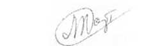 Ніжин – 2023ЗМІСТВСТУП……………………………………………………………………..3                                                                                               РОЗДІЛ І. ТЕОРЕТИКО-МЕТОДОЛОГІЧНІ АСПЕКТИ УПРОВАДЖЕННЯ СУЧАСНИХ ОСВІТНІХ ТЕХНОЛОГІЙ У ПОЧАТКОВІЙ ШКОЛІ ПІД ЧАС ВИВЧЕННЯ МОВНО-ЛІТЕРАТУРНОЇ ОСВІТНЬОЇ ГАЛУЗІ …………………………………….7                                                      1.1. Сутність, зміст та структура поняття «сучасні освітні технології» у науково-методичній літературі…………………………………………………..7                                                                     1.2. Сучасні освітні технології у початковій школі та їх класифікація..141.3.  Особливості освітньої концепції мовної підготовки молодших школярів………………………………………………………………………….29                                                                                                         1.4. Педагогічні умови впровадження сучасних освітніх технологій  у мовній підготовці школярів……………………………………………………..33                                                                            Висновки до розділу 1…………………………………………………….37                                                                      РОЗДІЛ ІІ. ЕМПІРИЧНЕ ДОСЛІДЖЕННЯ РЕЗУЛЬТАТІВ УПРОВАДЖЕННЯ СУЧАСНИХ ОСВІТНІХ ТЕХНОЛОГІЙ ПІД ЧАС ВИВЧЕННЯ МОВНО-ЛІТЕРАТУРНОЇ ОСВІТНЬОЇ ГАЛУЗІ В ПОЧАТКОВІЙ ШКОЛІ ………………………………………………………40                                                                              2.1. Організація дослідно-експериментальної роботи з проблеми дослідження.……………………………………………………………...............40                                                                                                2.2. Особливості роботи із впровадження та застосування сучасних освітніх технологій в умовах навчальної діяльності освітнього закладу...….462.3. Аналіз результатів дослідницької роботи…………………………..51                                       Висновки до розділу ІІ…………………………………………………...54                                                                           ВИСНОВКИ……………………………………………………………...56                                                                                         СПИСОК ВИКОРИСТАНИХ ДЖЕРЕЛ……………………………...58                                            ДОДАТКИ………………………………………………………………...63                                                                                            ВСТУПАктуальність проблеми дослідження. Сучасний етап розвитку системи освіти в Україні характеризується освітніми інноваціями, спрямованими на збереження досягнень минулого і, водночас, на модернізацію системи освіти відповідно до вимог часу, новітніх надбань науки, культури і соціальної практики. Характерною особливістю цього періоду розвитку педагогічної освіти є пошук нових змісту, форм, методів і засобів навчання; розгортання широкої експериментальної роботи, спрямованої на впровадження освітніх інновацій на засадах сучасної філософії освіти. І цей пошук спрямований на те, як мотивувати дитину до навчання, як привернути увагу дитини до вивчення різних навчальних дисциплін.Сучасна початкова освіта весь час реагує на нові цивілізаційні виклики та суспільні реалії, ураховує тенденції та перспективи розвитку людства, а тому потребує постійного оновлення програм, що відповідає темпам цивілізаційного розвитку та соціальним вимогам суспільства.Сучасні освітні технології нині активно досліджуються педагогами-теоретиками. Сутність сучасних освітніх технологій обґрунтовується у роботах А. Беляєвої, В. Беспалька, Ю. Васькова, Г. Васяновича, І. Дичківської, І. Нікішиної, О. Пєхоти, Г. Селевка, С. Смирнова та ін. Проблеми впровадження освітніх інновацій вивчають І. Бех, Н. Бібік, С. Гончаренко, І. Єрмаков, В. Ільченко, Н. Пастернак, В. Паламарчук, Л. Подимова, В. Сластьонін, Ю. Швалб, М. Ярмаченко; їх класифікації представлені у роботах К. Ангеловські, І. Дичківської, К. Роджерса, І. Підласого, Г. Селевка та ін.; дослідження інноваційних педагогічних технологій здійснюють М. Кларін, В. Лозова, О. Пєхота, С. Подмазін, І. Прокопенко, Г. Селевко та ін.; створенням педагогічних систем займаються В. Безпалько, Н. Кузьміна, А. Куракін та ін. На підставі діяльнісного підходу педагогічні технології аналізують І. Зязюн, В. Кремень, В. Паламарчук. Дидактичне обґрунтування застосування сучасних освітніх технологій професійного навчання представлене у працях А. Бєляєва, Р. Гуревича, О. Домінського, Н. Ничкало, Д. Чернілевського та ін.Безпосередньо, сучасні технології в рамках початкової освіти є предметом вивчення Л. Білецької, В. Ковальчук, Я. Кодлюк, І. Кузьми, М. Ломберг, О. Матвієнко, Л. Силюги, О. Савченко, О. Співаковського, Н. Стасів, О. Хващевської та інших учених. Автори дослідили актуальні для сьогодення технології, опанування якими дає змогу формувати в молодших школярів ключові компетентності та наскрізні вміння.Об’єкт дослідження – сучасні освітні технології в початковій школі.Предмет дослідження – особливості впровадження та застосування сучасних освітніх технологій під час вивчення мовно-літературної освітньої галузі. Мета дослідження полягає в теоретико-методологічному обґрунтуванні основних аспектів упровадження сучасних освітніх технологій у початковій школі під час вивчення мовно-літературної освітньої галузі та експериментальній перевірці ефективності їх використання в умовах освітнього процесу.Відповідно до поставленої мети передбачаються наступні завдання дослідження:1. Розкрити сутність, зміст та структуру поняття сучасних освітніх технологій у науково-методичній літературі.2. Охарактеризувати сучасні освітні технології у початковій школі та  представити їх класифікацію.3. Проаналізувати особливості мовної підготовки школярів та педагогічні умови впровадження сучасних освітніх технологій.  4. Здійснити емпіричне дослідження результатів упровадження сучасних освітніх технологій під час вивчення мовно-літературної освітньої галузі в початковій школі.Досягнення вищезазначеної мети та завдань дослідження передбачає використання наступного комплексу методів дослідження:1)	теоретичні – аналіз науково-методичної літератури з проблеми дослідження, систематизація отриманих даних, їх класифікація та узагальнення, синтез;2)	емпіричні – педагогічна діагностика (анкети, бесіди), педагогічний експеримент;3)	статистичні – збір та  обробка числових даних діагностики.Експериментальною базою дослідження було визначено Требухівський ліцей в умовах якого відбувалася діагностування та експериментальна перевірка результатів дослідження.Практичне значення отриманих результатів дослідження полягає в обґрунтуванні особливостей роботи з упровадження освітніх технологій на уроках української мови та літературного читання в початковій школі, що сприяють розвитку пізнавальної активності школярів.Особистий внесок автора полягає у детальному та ґрунтовному узагальненні визначених педагогічних умов упровадження сучасних освітніх технологій в процесі мовної підготовки молодших школярів та розкритті особливостей роботи із впровадження та застосування сучасних освітніх технологій в умовах навчальної діяльності освітнього закладу, з огляду на зазначені умови.Апробація результатів дослідження відбувалися в умовах освітнього закладу, були впровадженні в практичну діяльність початкової школи та отримали позитивні результати перевірки їх ефективності.Основні  положення  та  висновки дослідження  доповідалися  й  обговорювалися на Всеукраїнській з міжнародною участю науково-практичній конференції «Специфіка фахової підготовки майбутніх учителів на засадах компетентнісного підходу: досвід, реалії, перспективи» (20.11.22, м. Житомир), університетській конференції молодих науковців «Молодь у науці» (15-24.05.2023, м. Ніжин), VI Міжнародній науково-практичній конференції «Інновації в початковій освіті: проблеми, перспективи, відповіді на виклики сьогодення» (15-16.06.2023, м. Полтава),  Міжнародній науково-практичній конференції «Розвиток освіти в європейському просторі: національні виклики та транснаціональні перспективи» (2-3.11.2023, м. Ніжин).Публікації. Основні результати дослідження відображені в публікаціях: «Теоретичні аспекти упровадження сучасних освітніх технологій у початковій школі», «Сучасні освітні технології в процесі вивчення мовно-літературної освітньої галузі в початковій школі».Структура роботи передбачає вступ, два розділи (теоретичний та практиний), висновки до розділів, загальний висновок, список використаних джерел (54 одиниці) та додатків. Обсяг основного тексту становить 58 сторінок. РОЗДІЛ І. ТЕОРЕТИКО-МЕТОДОЛОГІЧНІ АСПЕКТИ УПРОВАДЖЕННЯ СУЧАСНИХ ОСВІТНІХ ТЕХНОЛОГІЙ У ПОЧАТКОВІЙ ШКОЛІ ПІД ЧАС ВИВЧЕННЯ МОВНО-ЛІТЕРАТУРНОЇ ОСВІТНЬОЇ ГАЛУЗІ1.1. Сутність, зміст та структура поняття сучасних освітніх технологій у науково-методичних джерелахРеформування української освіти в напрямку інтеграції до європейського освітнього простору потребує розробки та впровадження інноваційних освітніх систем і технологій. Рівень реалізації технологічного підходу є одним із найважливіших критеріїв визначення конкурентоспроможності та репутації навчального закладу, оскільки освітні технології забезпечують системність, цілеспрямованість, ефективність та результативність його діяльності. Завдяки освітній технології розвивається мотивація учнів до навчання та відстежується зв'язок навчального матеріалу з життям [16].Сьогодні немає чіткого визначення поняття «освітня технологія». Крім того, донині залишається дискусійним питання про існування педагогічної (освытньої) технології як навчального чи виховного засобу, яким може оволодіти будь-який педагог. Деякі педагоги вважають можливим формування особистості з певними наперед заданими характеристиками, для чого в навчальному та виховному процесі необхідне використання певних алгоритмів – педагогічних технологій. Для інших навчальний і виховний процес – це творчість, пізнання і перетворення світу, себе та інших людей у ​​ньому, тому не може бути заздалегідь визначених кроків чи програм. Так простежуються ідеї технологізації у педагогічній спадщині зарубіжних (Ю. Коменський, А. Дістервег, Й. Песталоцці, Р. Штейнер) та вітчизняних (А. Макаренко, В. Сухомлинський та ін.) учених. Водночас прихильники вільної освіти, гуманізму, всебічного розвитку особистості та творчої педагогіки відкидали будь-які технології в освіті (Ж.-Ж. Руссо, К. Роджерс, Ф. Хансберг, Е. Лінде, Г. Шаррелман, Л. Толстой, К. Вентцель, Л. Шлегер та ін.)На даний час освітні технології досліджують І. Дичківська [11], Н. Дудник, О. Пєхота [38], О. Пометун [42], І. Прокопенко [44] та С. Сисоєва [49], М. Чепіль [52] та ін. Вчені визначили сутність понять, співвідношення між ними, критерії та класифікації сучасних освітніх технологій, виділивши їх найбільш поширені групи та невирішені проблеми. Автори дослідили актуальні на сьогодні технології, оволодіння якими дає змогу розвивати ключові та наскрізні компетентності молодших школярів.При аналізі наукових джерел встановлено, що освітні технології формують загальну стратегію розвитку освіти та освітнього середовища. Основною метою освітніх технологій є прогнозування розвитку освітніх систем, їх проектування, планування та визначення чинників досягнення освітніх цілей.Термін «освітні технології» трактується по-різному. Крім терміну «освітні технології» вживаються також «педагогічні технології», «технології навчання», «освітні технології», «соціоосвітні технології», «технології управління» та «інформаційні технології».Освітні технології – це широкий термін, що включає також педагогічні технології, які включають освітні, виховні технології та технології управління. Освітні технології також є соціально-виховними. Особлива група освітніх технологій – наскрізні інформаційні технології, які включають різні групи технологій і використовуються в освіті, навчанні та управлінні. Найчастіше освітні технології визначають як засоби навчання; проект (модель) навчального процесу відповідно до визначеної мети; низка дій або заходів; галузь наукових знань; багатовимірна концепція (система).Дослідження дозволяють розглядати це поняття в кількох аспектах [23, c.21]:   – Освітні технології як новий засіб навчання;   – Освітня технологія як відкрита педагогічна система;   – Освітня технологія як сукупність дій (система дій) чи діяльності;   – Освітня технологія як проект (модель) навчального процесу;  – Освітня технологія як галузь науки або педагогічного знання або науки.У дослідженнях можна спостерігати різні трактування поняття освітніх технологій, зокрема:Освітні технології являють собою теоретично обґрунтовану систему впорядкованих професійних дій педагога, яка при оптимальних ресурсах і зусиллях забезпечує ефективну реалізацію освітньої мети та можливість відтворення процесу кожним педагогом, незалежно від рівня його кваліфікації [49, с.288].Освітня технологія – це комплекс, що складається з певного представлення запланованих результатів навчання, засобів діагностики поточного рівня знань учнів, набору моделей навчання та критеріїв вибору оптимальної моделі [23, c.32].У сучасних науково-методичних джерелах освітні технології враховуються:сукупність психолого-педагогічних установок, які визначають певний набір і склад форм, методів, курсів, методів навчання та засобів навчання; це організаційно-методичний інструмент навчального процесу (Б. Лихачов);а) педагогічна майстерність; б) опис (проект) процесу формування особистості учня; в) розумна техніка здійснення навчально-виховного процесу (В. Беспалько);опис процесу досягнення запланованих результатів навчання (І. Волков);мистецтво, вміння, навик, сукупність прийомів обробки, зміни стану (В. Шепель);складна процесуальна частина дидактичної системи (М. Чошанов);продумана модель спільної навчальної діяльності з проектування, організації та реалізації навчального процесу з безумовним забезпеченням комфортних умов для учнів та вчителів (В. Ченцов);систематизований перелік і функціонування всіх особистісних, інструментальних і методичних засобів, що використовуються для досягнення навчальних цілей що дозволяють проектувати навчальний процес із гарантованим досягненням цілей (М. Кларін);узгоджений (систематично поданий) набір інструкцій, дій та операцій моделювання, що здійснюють діагностику ефективності, корекцію навчального чи виховного процесу (П. Москаленко) [35, c.45 ];складний інтегрований процес із залученням людей, ідей, способів і засобів організації діяльності для аналізу проблем, що охоплюють основні аспекти засвоєння знань (Асоціація освітніх комунікацій і технологій США);системний метод створення, застосування та визначення всього процесу передачі та набуття знань з урахуванням технічних і людських ресурсів та їх взаємодії, місія якого полягає в оптимізації форм навчання (Словник термінів з освітніх технологій , Париж, ЮНЕСКО);регулярна навчальна діяльність, яка реалізує науково обґрунтований проект дидактичного процесу та має вищий рівень ефективності, надійності та гарантованого результату, ніж при використанні традиційних методів навчання (В. Сластьонін);докорінне оновлення інструментально-методичних засобів педагогіки і методики за умови збереження наступності в розвитку педагогічної науки і шкільної практики за допомогою комплексу технологічних процедур, що забезпечують професійну діяльність учителя і є запорукою кінцевий результат (О.Козлова) [5, с. 22];систематичне навчання на основі системного способу мислення (Т.Сакамото);комплекс навчальних ситуацій для реалізації виховної системи (Л. Фрідман, Б. Пальчевський);упорядкована система дій, виконання яких веде до досягнення поставлених цілей (Н. Таланчук): а) визначення принципів і методів оптимізації навчального процесу; б) використання технічних навчальних матеріалів;комплексні та відкриті системи: прийоми і методи, уніфіковані за основними освітніми цілями; концептуально пов’язані завдання та зміст; Форми і методи організації навчального процесу (Проект «Нові цінності в освіті», Інститут педагогічних інновацій РАО).Сучасна освітня технологія в навчальному закладі – це науково обґрунтована та стандартизована система форм, методів, засобів і процедур організації та здійснення спільної навчальної діяльності вчителя та учнів (К. Бондарєра, О. Козлова) [23, c.29] .Г. Селевко, після повного узагальнення змісту всіх визначень педагогічної технології різними авторами, визначає такі три аспекти цього поняття [46, с. 134]:1) наукові: педагогічні технології - розділ педагогічної науки, що вивчає і розробляє цілі, зміст і методи навчання та проектує освітні процеси;2) процесуально-описові: опис (алгоритм) процесу, сукупність цілей, змісту, методів і засобів досягнення запланованих результатів навчання;3) процесуально-діяльні: здійснення технологічного (педагогічного) процесу, функціонування всіх особистісних, інструментальних і методичних засобів навчання.Таким чином, на думку Г. Селевко, педагогічна технологія виступає і як наука, що вивчає найбільш раціональні методи навчання, і як система методів, принципів і положень, що застосовуються в освіті [47].Якщо узагальнити різні підходи до вивчення досліджуваної проблеми, то можна відзначити, що педагогічна технологія – це метод спільної діяльності вчителя та учнів, який характеризується, насамперед, послідовністю у виконанні дій (алгоритмічністю), постійністю та систематичне вимірювання рівня освіти. досягнень і сформованості педагогічних якостей (діагностика), взаємозв’язку основних елементів технології, а саме мети, змісту, форм, методів, засобів взаємодії учасників навчально-виховного процесу та результату (систематичність) . Освітня технологія — відкрита освітня система, що складається з понять і цілей (мета, що відповідає навчальним концепціям), змісту (зміст технології), процедур (технологічний процес: форми, методи, засоби взаємодії суб'єктів і технологічних об'єктів). , відповідно – аналітичні складові (результат та його аналіз) [54, c. 32].Основними критеріями технологічного процесу є: системність, ефективність, оптимальність, алгоритмічність, діагностика, відтворюваність, прогнозованість, ієрархічність та ін. Критерії все ще трактуються як вимоги [10, c.57]. Окрім перелічених, до основних вимог до освітніх технологій належать концептуальна та наукова, структурована, керована та планована ефективність, оптимальність витрат, здатність до тиражування та можливість перенесення в нові умови. Педагогічна технологія – це метод спільної діяльності вчителя та учнів, що характеризується насамперед послідовністю у виконанні дій (алгоритмічністю), постійним і систематичним вимірюванням рівня вихованості та сформованості педагогічних якостей (діагностичним) взаємозв’язком основних елементів технологія, а саме мета, зміст, форми, методи, засоби взаємодії учасників навчально-виховного процесу та (системний) результат. Освітня технологія — відкрита освітня система, що складається з понять і цілей (мета, що відповідає навчальним концепціям), змісту (зміст технології), процедур (технологічний процес: форми, методи, засоби взаємодії суб'єктів і технологічних об'єктів), відповідно – аналітичні складові (результат та його аналіз). Відношення результату до кількості витрачених ресурсів визначає ефективність освітньої технології. Оптимальність означає отримання максимального результату при мінімальних витратах. Ієрархія означає, що існують освітні технології різного рангу: метатехнології, макротехнології, мезотехнології та мікротехнології (тобто основні, наприклад концепції розвитку освіти, і вторинні технології). використовується в одній або кількох навчальних дисциплінах чи предметах). Завдяки відтворюваності навчальної технології її можливе повторення пересічним учителем в умовах навчального закладу [32].Передбачуваність освітньої технології виражається в орієнтації на заданий результат. Аналіз критеріїв технологічного підходу дозволяє зробити висновок, що освітня технологія – це алгоритм спільних дій учителя та учнів, системно діагностований і спрямований на забезпечення відповідності результату визначеній меті. Під системною діагностикою ми розуміємо проведення виховних заходів на всіх етапах впровадження освітніх технологій, тобто здійснення початкової, корекційної (поточної) та узагальнюючої навчальної діагностики (підсумкової). Критерії технологічного підходу дають змогу розмежувати поняття «технологія» і «метод». Технологія відрізняється від методів, які можна використовувати в одній або кількох технологіях, зокрема в діагностиці та алгоритмічності [51, c.22-23].     Автори наукових, навчально-методичних праць часто виходять з того, що впровадження технології гарантує досягнення поставлених цілей. Однак така гарантія не існує, коли метод реалізовано. Дійсно, на відповідність результату поставленій меті впливає багато різних факторів, насамперед мотивація студентів до отримання якісної освіти та рівень педагогічної майстерності вчителя. Ці фактори виявляють свій вплив при реалізації методів і технологій.Тому доцільніше сказати, що освітня технологія – це засіб оптимального досягнення вчителем і учнями мети, яка визначається на основі виховних заходів з використанням відповідних методів. Метод можна використовувати в одній або кількох технологіях. За такого формулювання можна зробити висновок, що технологія є системою, метод у якій є одним із компонентів [53, c.8]. У закладах освіти часто також використовується термін «технологія» у значенні «методика». Методика – це сукупність дій для отримання локального результату, які не супроводжуються жорстким діагностуванням рівня досягнення мети. Варто зауважити, що диференціація технологій, методик і методів є дискусійною проблемою, і до сьогодні вона однозначно не вирішена.1.2. Сучасні освітні технології у початковій школі та їх класифікаціяВже в початковій школі в навчальному процесі використовується велика кількість різноманітних технологій: звісно, стільки їх, скільки визначень самого терміну. Тому необхідна їх класифікація. Це полегшує роботу вчителя, який обирає найбільш підходящі для своєї роботи технології. Проте загальноприйнятої класифікації технологій у початковій школі не існує.І. Підласий [39, c.19] стверджує існування лише трьох технологій: продуктивної, поблажливої та партнерської. Технологія продуктивної діяльності оптимально адаптована до умов ринку. Мета полягає в тому, щоб дати можливість учням отримати максимум знань і продуктивних навичок. Більшість людей, які хочуть швидкої та відчутної вигоди від освіти, віддадуть перевагу цьому. Поблажлива технологія використовується, коли пріоритетом школи є особистісно орієнтоване навчання, спрямоване на задоволення потреб учня. Якщо навчальний процес спрямований на засвоєння матеріалу та задоволення потреб учня, необхідна партнерська педагогіка. Саме такий тип педагогіки, заснований на довірі та розумінні, втілює сучасна початкова школа. Зрозуміло, що в рамках педагогіки партнерства необхідно виділяти інші (більш обмежені) технології, крім метатехнологій: макро- і мікротехнології.За трьома ознаками (цільова спрямованість, тип взаємодії вчителя таучня, організація навчання (методи навчання) науковці Харківської школи педагогічних технологій І. Прокопенко та В. Євдокимов також виділили три групи технологій [44, с. 136-137]: 1) освітні технології, засновані на цільовій спрямованості; 2) освітні технології, що відповідають характеру стосунків між учителем і учнем; 3) освітні технології, що відповідають методиці освітньої організації. Однак існують і більш складні класифікації, які включають до сотні освітніх технологій за різними характеристиками. За цілями, парадигмами та методами досягнення цілей в освітньому, виховному, управлінському та інформаційному середовищах у закладах освіти виділяють такі групи освітніх технологій: освітні технології, виховні технології, управлінські технології (які є освітніми технологіями), соціально-педагогічні технології. та інформаційні технології. Однак цей поділ дуже відносний, оскільки педагогічних і педагогічних процесів «в чистому вигляді» не існує, вони взаємопов’язані і нерозривно пов’язані, як і набуття знань і розвиток учня.Багато технологій: інтерактивні, розважальні, проектні та ін., служать як навчальним, так і виховним цілям, використовуються в шкільній та позашкільній роботі. Заслуговує на увагу класифікація освітніх технологій М. Чепіля та Н. Дудник [52], які, проаналізувавши праці А. Нісімчука, О. Падалки, О. Шпака [29], виокремили загальноосвітні технології (у сенсі основ з організація освітніх процесів) за прикладним рівнем, предметно-галузевим (спрямованими на вдосконалення викладання предметів), локальними та модульними технологіями (що частково передбачають зміни освітніх явищ), відзначаючи наявність вузькодидактичних технологій (специфічних методів, прийомів) організація навчальної взаємодії вчителів і учнів для досягнення конкретного результату) [31, c. 78].Спеціальної класифікації технологій початкової школи ще не створено. У сучасній початковій школі важливим елементом оцінювання має бути, звичайно, те, що акцент робиться на навчанні всеохоплюючих загальних основних життєвих навичок і наскрізних навичок. У такій класифікації доцільно виділити групи технологій, які сприяють спілкуванню рідною та іноземними мовами, формуванню математичних умінь і базових знань з природничих предметів, інформації та комунікації, навчання впродовж життя, підприємництва, фінансової грамотності тощо. наприклад, інформаційні, комунікаційно – та медіаосвітні технології віднесені до технологічного комплексу, спрямованого на формування інформаційної та цифрової грамотності; здоров’язберігаючі – створення здорового життя тощо [54, с.67-68].Найбільш відомою є спроба класифікації освітніх технологій Г. Селевка [46]. До джерел і складових нових освітніх технологій Г. Селевко відносить: суспільні трансформації та нове педагогічне мислення; наука – педагогіка, психологія, соціальні науки; передовий педагогічний досвід; попередній досвід, український та іноземний; народне виховання (етнопедагогіка). На його думку, у групах і підгрупах він виділяє близько сотні самостійних освітніх технологій, які часто є альтернативою аудиторії та постійній організації навчального процесу. Зокрема, він розрізняє освітні технології, засновані на людино-особистісній спрямованості освітнього процесу; активізація та оптимізація діяльності учнів (активні методи навчання); ефективність управління та організації навчального процесу; дидактичне вдосконалення та реконструкція приладів; застосування нових та актуальних інформаційних ресурсів; специфічні освітні технології; альтернативні технології; екологічно чисті технології; розвиток освітніх технологій; освітні технології; соціально-виховні технології; освітні технології від авторських шкіл; технології внутрішньошкільного управління та інші.Багато хто вважає найбільш прогресивною класифікацію, згідно з якою освітні технології групуються за різними системними та інструментально значущими ознаками. Таким чином, у всіх освітніх технологіях виокремлюємо настувні групи [41, c. 37-39]:1. За рівнем застосування:- загальноосвітні (пов'язані із загальними принципами освітніх процесів);– предметні (призначені для покращення викладання окремих предметів);– локально-модульні (що частково передбачає зміни освітніх явищ).2. За основним фактором психічного розвитку:–біогенні (головну роль відіграють біологічні фактори);– соціогенні (переважаючі соціальні фактори);– психогенні (головну роль відіграють психічні фактори).3. На філософській основі:- матеріалістичні та ідеалістичні;– діалектичні і метафізичні;- науково-релігійні;- гуманістичні та антигуманістичні;- антропософські (від грец. anthropos – людина і sophia – мудрість) і теософські (заснований на вченні про універсальний абсолют, божественну сутність усього сущого);- вільного та обов'язкового навчання тощо.4. Відповідно до наукової концепції засвоєння досвіду [48, c.127-130]:- асоціативно-рефлексивні (на основі теорії утворення понять);– біхевіористичні (нім. Behavior(u)rims, від Behavior(u)r Behavior) (на основі теорії навчання);- орієнтовані на розвиток (на основі теорії розвитку потенціалу);- сугестивні (на основі навіювання);– нейролінгвістичні (на основі нейролінгвістичного програмування);- гештальттехнології (нім. Gestalt – цілісна форма, образ, структура і технологія) та інші. (на основі психотерапевтичного впливу).5. Залежно від ставлення до дитини:- авторитарні (заснований на явно надмірній регламентації);– дидактоцентричні (орієнтована на навчання);- особистісноорієнтовані (технології співпраці, освітні технології вільного виховання).6. На основі персональних структур:- інформаційні (формування знань, умінь, навичок);– операційні (формування способів розумової дії);- емоційно-художні та емоційно-моральні (формування сфери естетичних та моральних відносин);- технології саморозвитку (формування механізмів самоуправління особистості);- евристичні (розвиток творчих здібностей);– прикладні технології (формування ефективної та практичної сфери).7. За типом організації та управління пізнавальною діяльністю [29]:– структурно-логічні технології навчання (поетапна постановка дидактичних завдань, вибір методу їх розв’язання, діагностика та оцінка досягнутих результатів);– інтеграційні технології (дидактичні системи, що дозволяють інтегрувати багатопредметні знання та вміння, різні види діяльності на рівні інтегрованого навчання, навчальних тем, навчальних проблем та інших форм організації навчання);- ігрові технології (ігрова форма взаємодії педагога з дітьми, що сприяє формуванню вміння вирішувати завдання на основі грамотного вибору альтернативних варіантів шляхом реалізації «певної інтриги»). У навчальному процесі використовуються театральні, ділові, сюжетно-рольові, комп’ютерні ігри, імітаційні вправи, ігровий дизайн тощо;- комп'ютерні технології (реалізовані в дидактичних комп'ютерних навчальних системах на основі взаємодії «вчитель – комп’ютер – учень» за допомогою інформаційних, тренінгових, розвивальних,контролюючих та інших освітніх програм);- діалогічні технології (пов’язані зі створенням комунікативного середовища, розширенням простору співпраці на суб’єктно-суб’єктному рівні: “учень – учитель”, “учитель – автор”, “учень – автор” тощо);– тренінгові технології (система заходів, пов’язаних з розробкою певних алгоритмів навчально-пізнавальних дій і методів розв’язування типових завдань навчального процесу – тестів, психологічних тренінгів інтелектуального розвитку, вирішення управлінських завдань).8. За змістом і структурою:− навчальні та виховні;− загальноосвітні та професійноорієнтовані;- гуманітарно-технократичні.9. За організаційною формою:− класно-урочні та альтернативні;− академічні та клубні;- індивідуальні та групові ;− технологіх колективного навчання;- технології диференційованого підходу [10, c.231].У нашому дослідженні ми розробили таку класифікацію освітніх технологій [37; десять; 47]:1. Технології, засновані на особистісній орієнтованості освітнього процесу. Однією з найважливіших особливостей, що характеризує всі освітні технології, є їх орієнтація на дитину, спосіб поводження з дитиною: технологія виходить із всемогутності педагогіки, середовища та інших факторів, або визнає дитину ключовою дійовою особою – особистісно орієнтована.Особистісно-орієнтовані технології орієнтовані на унікальну та цілісну особистість зростаючої людини, яка прагне до повної реалізації своїх здібностей (самореалізації), відкрита до нового досвіду та здатна приймати свідомі та відповідальні рішення. різні життєві ситуації. Ключові слова особистісних освітніх технологій – розвиток, індивідуальність, свобода, незалежність, творчість.Ознаками гуманістичної та особистісної спрямованості освітніх технологій є:‒ освоєння дитиною цілей особистісного, інтелектуального, діяльнісного та професійного розвитку;‒ фокус на мотивацію власних досягнень та успіхів, фокус на підтримку індивідуального розвитку;‒ акцент на самовираженні та самоуправлінні;‒ кооперативна взаємодія учасників навчально-виховного процесу;‒ діалог як форма і засіб обміну інформацією, особистими оцінками та цінностями;‒ забезпечення учням умов свободи вибору та персональної відповідальності за рішення, що приймаються всіма учасниками освітнього процесу;‒ емоційна та життєва включеність у навчальні ситуації та події.А) Технологія розвивального навчання організовується на основі пізнавальної діяльності учнів, за якої кожна дитина самостійно або за допомогою вчителя осмислює матеріал, творчо застосовує його в нестандартних умовах і свідомо запам’ятовує на потім. вчитися. При цьому відбуває’ться самовдосконалення та самовираження дитини [24, c. 126].Модель розвивального навчання призначена для вдосконалення розумових процесів з урахуванням здібностей кожної дитини. Щоб учитель виконав програму розвивального навчання, він повинен: вийти за межі чинної навчальної програми; надається учневі можливість брати участь у діяльності, яка викликає у нього найбільший інтерес, самостійно визначати інтенсивність і обсяг діяльності; просто допоміг студенту поставити завдання та оволодіти методами та навичками, необхідними для його виконання; працювали з класом, починаючи з первинної діагностики випробуваного; визначив типи завдань для різних груп учнів.Для здійснення розвивального навчання вчитель у своїй навчальній діяльності повинен враховувати характерні особливості розвитку пізнавальної діяльності учнів різного віку, викликати в них інтерес до свого навчального предмета, формувати мотивацію навчально-пізнавальної діяльності, виховувати культуру пізнання. розумова праця, яка Здатність самостійно регулювати розумову діяльність.Б) Технологія моделювання особистісно орієнтованого навчання. Саме особистісно орієнтовані технології сьогодні ставлять особистість дитини в центр усієї системи шкільної освіти та забезпечують комфортні, безконфліктні та безпечні умови для її розвитку та реалізації природного потенціалу, в яких учень стає епіцентром освіти. Спілкування з учителем означає співпрацю у вирішенні педагогічних завдань з роллю організації, координації та позитивного стимулювання педагога. Позитивним є співробітництво самих учнів у розв’язанні навчальних задач для того, щоб формувався колектив і реалізувався принцип комунікативності навчання [40, c. 23].Метою особистісно-орієнтованої освіти є створення оптимальних умов для розвитку і становлення особистості як суб’єкта діяльності та суспільних відносин, побудова її діяльності та стосунків за стійкою ієрархічною системою гуманістичних і сутнісних (екзистенційних) особистісних цінностей. Щоб стати об'єктом навчальної діяльності, учень повинен оволодіти її фазами: орієнтація - постановка цілей - проектування - організація - реалізація - контроль - корекція - оцінка.Технологічні фази уроку з особистісним спрямуванням (за С. Подмазіним) наступні: фаза орієнтації, фаза загального закладення, фаза проектування, організаційна фаза виконання діяльності навчального плану, моніторинг та оцінка.Впровадження особистісно-орієнтованої технології навчання сприяє формуванню в учнів позитивного ставлення до навчання, розвиває групові здібності та самостійність, забезпечує високу активність усього учнівського колективу, підвищує ефективність навчання, стимулює розвиток пізнавальних здібностей, розкривається потреба спостерігати та досліджувати [19, c.10-11].В) Педагогіка співробітництва. Психологічною основою кооперативного виховання є суб’єкт-суб’єктні стосунки, співпраця двох суб’єктів. Такий тип стосунків є оптимальним для навчального процесу, оскільки, з одного боку, зберігає лідерську функцію вчителя, а з іншого – дає учню можливість діяти автономно [16, c.28].Особливістю педагогіки співробітництва є те, що вона висуває: а) процес формування високоетичних стосунків між вчителем і учнями (взаємодовіра, повага і любов, розумна вимогливість, турбота про всебічний розвиток кожної людини, врахування індивідуальності рахунок тощо); б) організація навчально-виховного процесу, яка б забезпечувала творче засвоєння соціального досвіду та сучасної культури відповідно до основних видів майбутньої діяльності; в) індивідуалізація та диференціація навчання; г) формування творчого колективу учнів, кожен з яких є соціально активною особистістю; д) співпраця навчального, учнівського, сімейного, громадського, виробничого колективів та їх членів у досягненні спільної мети [6, c.32-33].Г) Технологія «Створення ситуації успіху». Характерною особливістю технології є психологічна підтримка розвитку особистості дитини. Мета – створити обстановку, сприятливу для розвитку особистості, дати можливість кожному учневі відчути радість успіху, усвідомити свої здібності та повірити у власні сили.З педагогічної точки зору успішна ситуація — це обдумане й організоване поєднання умов, за яких можливе досягнення значних результатів у діяльності особистості й колективу в цілому. Це результат добре продуманої стратегії і тактики, підготовленої вчителем і родиною.З психологічної точки зору успіх — це переживання стану радості, задоволення від того, що результат, якого людина прагне від своєї діяльності, або відповідає її очікуванням, її сподіванням (зі ступенем домагань), або перевищує їх [32, с.56-57].2. Освітні технології, що базуються на активізації та інтенсифікації діяльності учнів.Принцип активності дітей у навчально-виховному процесі був і залишається одним із основоположних принципів педагогіки. Це цілеспрямоване й активне сприймання учнем вивчених явищ, їх розуміння, опрацювання та застосування. Цей принцип передбачає таку якість навчальної діяльності, яка характеризується високим рівнем мотивації, усвідомленою потребою в отриманні знань і вмінь, ефективністю та відповідністю соціальним нормам.Інтенсифікація та оптимізація навчального процесу є основними напрямками перебудови освіти в сучасній школі. Під інтенсифікацією навчання ми розуміємо підвищення продуктивності навчальної праці вчителя і учня в кожну одиницю часу.А) Ігрові технології – одна з унікальних форм навчання, яка дає змогу зробити цікавою та захоплюючою не лише роботу учнів на творчо-дослідницькому рівні, а й щоденні етапи вивчення української мови та читання літератури. Цікавість до умовного ігрового світу надає позитивного, емоційного забарвлення монотонній діяльності із запам'ятовування, повторення, закріплення чи засвоєння інформації, а емоційність ігрової дії активізує всі процеси і функції психічного здоров'я дитини.Актуальність ігрових технологій наразі зростає через інформаційну перенасиченість сучасних школярів. Завдання школи – вироблення незалежної оцінки та відбору отриманої інформації. Однією з форм навчання, яка формує ці вміння, є дидактична гра, яка сприяє практичному застосуванню знань, отриманих на уроці та поза ним.Під ігровою технологією розуміють сукупність методів, прийомів і засобів організації навчального процесу у формі різноманітних навчальних ігор з чітко визначеною метою та відповідними завданнями, які характеризуються активною навчально-пізнавальною та виховною спрямованістю. Навчально-ігрові технології служать засобом зацікавлення, заохочення та стимулювання учнів до активної навчально-пізнавальної діяльності [42, c. 76].Від методики їх застосування залежить ефективність дидактичних ігор і цікавих завдань. Позитивних результатів в ігровому вихованні та вихованні дітей можна досягти лише за умови, що кожна гра буде спрямована на вирішення програмових завдань певного навчального предмета.Б) Технологія проблемного навчання. Під технологією проблемного навчання розуміється розроблена вчителем організація процесу активного оволодіння учнями новими знаннями і способами дій, при якому нові знання не даються учням у готовому вигляді, а в готовому вигляді. але набувається ними під час розв'язування поставленої вчителем сконструйованої задачі [9, c.13].Особливість проблемного навчання в початковій школі виявляється у формах організації проблемно-пошукової діяльності учнів, у видах пізнавальних проблемних завдань. Проблемне навчання в початковій школі може застосовуватися у формі проблемних завдань і запитань.В) Технологія проектного навчання – одна з освітніх технологій, яка відображає реалізацію особистісно-орієнтованого підходу в освіті та сприяє формуванню здатності адаптуватися до швидкозмінних умов життя людини в постіндустріальному суспільстві.На даний момент проектно-орієнтована технологія навчання розглядається в залежності від змісту та процесуальної спрямованості:- метод навчання при використанні на окремому етапі навчальної діяльності як сукупність дидактичних прийомів, спрямованих на досягнення навчальної мети в рамках конкретної організаційної форми;- форма організації уроків, коли злагоджена діяльність учителя й учнів відбувається поетапно і в певному режимі (наприклад, уроки-проекти);- педагогічна технологія, якщо це складний інтегративний процес, що включає цілепокладання, планування, відповідну організацію, реалізацію цілей за допомогою відповідних методів і форм та аналіз результатів [50, c.9].Технологія проектного навчання дозволяє розвивати пізнавальні інтереси учнів, уміння самостійно конструювати знання, орієнтуватися в інформаційному просторі та критично мислити. У центрі уваги завжди знаходиться самостійна діяльність учнів (індивідів, пар, груп) протягом певного часу. Вирішення проблеми за допомогою проектної технології вимагає, з одного боку, використання ряду різноманітних засобів навчання, а з іншого боку, потреби в інтеграції знань і навичок з різних галузей науки, техніки, культури тощо. виконуваних проектів має бути відчутним: теоретична проблема вимагає конкретного вирішення, практична – конкретного результату, готового до реалізації.Г) Інтерактивна технологія навчанняІнтерактивне навчання – це специфічна форма організації пізнавальної діяльності, що має передбачувану мету: створення комфортних умов навчання, за яких кожен учень (учасник навчального процесу) відчуває свою успішність та інтелектуальні здібності [14, c .5].Суть інтерактивного навчання полягає в тому, що навчальний процес відбувається в умовах постійної та активної взаємодії всіх учнів. Це про співнавчання, взаємонавчання (колективне навчання, у групі співпраці). В інтерактивному навчанні вчитель виступає організатором навчального процесу, порадником, модератором, який ніколи не «замикає» навчальний процес на собі. Зв'язки між учнями, їх взаємодія та співпраця є головними чинниками процесу навчання. Результати навчання досягаються спільними зусиллями учасників навчального процесу, які несуть відповідальність за результати навчання.Інтерактивні технології навчання О. Пометун, Л. Пироженко [15, с. 24] були поділені на чотири групи: - технології кооперативного навчання (навчання в парах (учень працює сам з учителем або колегою)); - інтерактивні технології колективного навчання та групового навчання (фронтальне навчання), (навчання в грі), (навчання в дискусії); - інтерактивні технології моделювання ситуацій, інтерактивні технології роботи зі спірними питаннями.Г) Технологія розвитку критичного мислення. Критичне мислення – це вміння використовувати певні методи обробки інформації, які досягають бажаного результату.Метою технології розвитку критичного мислення є формування в учнів навичок мислення, необхідних як у навчанні, так і в повсякденному житті; формування особистості, готової жити в постійно мінливому світі та здатної аналізувати й розуміти інформацію, різні аспекти процесів і явищ, навчатися й вдосконалюватися, приймати ефективні рішення.Технологія розвитку критичного мислення спрямована на формування таких навчальних умінь: використання розумових операцій, таких як аналіз, синтез, оцінка під час роботи з різними джерелами інформації; досліджувати, структурувати, систематизувати та критично оцінювати інформацію з різноманітних джерел; Ставте різні типи питань і відповідайте на них, виходячи зі специфіки джерела інформації чи ситуації. відрізняти факти від думок, виявляти упередженість та упередженість інформації; Знаходити, розуміти й оцінювати аргументи в чужих текстах і висловлюваннях; конструювати та оцінювати власні аргументи, використовувати контраргументи та спростування; Писати тексти різних типів в усній і письмовій формі; брати участь у дискусіях та дебатах та ефективно відстоювати власну позицію; Взяти на себе відповідальність; встановлювати конструктивні стосунки з іншими людьми; приймати розумні та виважені рішення, що означає досягати успіху [41, c. 54].3. Технології, засновані на ефективності управління та організації навчального процесу. Основною тенденцією розвитку сучасних освітніх систем є переорієнтація навчально-виховного процесу на формування розвиненої особистості, створення максимально сприятливих умов для розвитку потенційних здібностей дитини, її орієнтація на постійне духовне, моральне та професійний. прогрес. Тому навчально-виховний процес має бути спрямований на формування базових, загальноосвітніх та професійних умінь учнів з метою досягнення якісної освіти, яка дає можливість кожній дитині творчо самостверджуватися в суспільстві.А) Технологія рівневої диференціаціїМетою диференційованого навчання є створення в навчальному процесі умов для максимального розвитку здібностей і нахилів учнів з урахуванням індивідуальних особливостей їх розвитку [20, c. 19].Технологія диференціації рівнів передбачає таку систему освіти, в якій кожен учень має можливість засвоїти певний мінімальний рівень підготовки, який допоможе йому адаптуватися до мінливих життєвих ситуацій. Такий підхід дозволяє педагогам враховувати нахили та здібності дитини. Використання диференціації рівнів навчання призводить до суттєвих змін у навчальному процесі, які менш виражені в методичних прийомах прийомах, які застосовує вчитель та полягають, в основному, зміні стилю взаємодії з учнями.Б) Технології індивідуалізації навчання – така організація навчального процесу, при якій акцент робиться на індивідуальному підході та індивідуальній формі навчання. Рекомендується планувати навчальну діяльність, виходячи з основних індивідуальних якостей дитини (інтереси, потреби, здібності, інтелект). Впровадження індивідуального навчання неминуче вимагає індивідуального підходу. Це педагогічний принцип, який визначається індивідуальними особливостями учнів у навчанні та вихованні [7, c. 21-22].4. Освітні технології на основі дидактичного вдосконалення та реконструкції матеріалу.Проблема розриву між обсягом знань і навчальним часом, відведеним на їх засвоєння, сьогодні є особливо актуальною, оскільки обсяг знань з окремих галузей постійно зростає, а час на їх вивчення дуже обмежений. . Тому в дидактичній системі елементи знань з'єднані найкоротшими логічними зв'язками, кількість доказів зведена до мінімуму, а найбільша увага приділяється найважливішим, загальним і істотним відомостям і ідеям. Це принцип оптимальності змісту системи дидактичних знань.А) Інтегрована освітня технологіяОтже, інтеграція – це процес взаємодії, об’єднання, взаємовпливу, взаємопроникнення, зближення та відновлення єдності двох або більше систем, результатом якого є утворення нової цілісної системи, що набуває нових властивостей і взаємозв’язків між оновленими елементами. системи [42].Метою інтегрованого навчання є формування в учнів цілісного уявлення про навколишній світ, системи знань і вмінь; досягти якісної конкурентоспроможної освіти; створити оптимальні умови для розвитку мислення учнів у рамках вивчення загальноосвітньої підготовки; Активізація пізнавальної діяльності учнів на уроці; ефективна реалізація розвивальної та виховної функцій освіти.5. Освітні інформаційно-комунікаційні технології.Модернізація освітньої галузі передбачає перехід від використання традиційних засобів передачі та отримання інформації, таких як ручка, друкований підручник, дошка та крейда, до персонального комп’ютера, уроків інформатики з використанням інтерактивних методів та засобів навчання (інтерактивні дошки). тощо). програмне забезпечення) та сфери інформаційної діяльності глобальної інформаційної мережі Інтернет.До основних напрямків використання КТ у початковій школі належать: проведення презентаційних занять, використання електронних підручників, розв’язування інтерактивних кросвордів, комп’ютерних контрольних робіт, комп’ютерних дидактичних ігор, ресурсів Інтернет [33, c. 15].Дистанційне навчання дає можливість у будь-який час дистанційно навчатися у навчальному закладі та здобувати необхідні знання.Сьогодні під дистанційним навчанням розуміють індивідуалізований процес набуття знань, умінь, компетенцій і способів пізнавальної діяльності особи, що відбувається переважно через опосередковану взаємодію віддалених учасників освітнього процесу в спеціалізованому середовищі, що функціонує на основі сучасних психолого-педагогічні та інформаційно-комунікаційні технології [25, c.17].Поява дистанційного навчання є наслідком процесу інформатизації суспільства та освіти як найперспективнішої форми цілісної освіти, гуманістично налаштованої та спрямованої на індивідуалізацію навчання.1.3. Особливості освітньої концепції мовної підготовки молодших школярівГлобалізаційні тенденції розвитку сучасного суспільства висувають нові вимоги до освіти, яка відіграє вирішальну роль у формуванні молодої особистості. Сучасна гуманістична концепція ґрунтується на визнанні людини як найвищої соціальної цінності та визначає освіту та її зміст як необхідну умову формування, всебічного розвитку, самоствердження і творчої самореалізації духовно багатої особистості.Актуальність нової концепції мовної освіти визначається такими основними факторами:- глобальні процеси глобалізації та інформатизації суспільства;- зростання запиту суспільства на мислячу, активну, творчу, самодостатню особистість та вирішальну роль мови в її формуванні;– необхідність перегляду мети, змісту та структури навчання мови в зв’язку з переходом школи на 12-річний термін навчання та профільність шостого класу.Концепція навчання мови в Україні визначає мету і завдання, принципи вивчення мови, структуру і зміст уроку, а також умови його проведення. Він ґрунтується на основних положеннях Конституції України, законів України «Про освіту» [43], «Про мови», Національної державної програми «Освіта» (Україна XXI століття) та Європейської хартії мов регіональних меншин, Національна доктрина розвитку освіти України в ХХІ столітті [28], Загальноєвропейські рекомендації щодо викладання мов [13].В Україні діє система безперервної мовної освіти, що підтримується виваженою державною мовною політикою та спрямована на досконале володіння рідною мовою кожним носієм мови та обов’язкове володіння державною українською мовою всіма громадянами (незалежно від їхньої національності, релігії, сфери соціально-виробничої діяльності), знання іноземних мов, виховання мовної толерантності.За допомогою рідної мови діти пізнають навколишній світ, долучаються до людської спільноти, долучаються до національної та світової культури, щоб згодом мати змогу вийти зі стін навчального закладу, розвивати її як невід’ємну частину загальної культури. Як форма існування та вираження національно-особистісної самовпевненості, рідна мова є засобом самопізнання, особистісного розвитку та самовираження особистості, формування нового типу особистості та суспільних відносин, які представляють мультикультурний світ.Для більшості населення України українська мова є рідною. У ньому поєдналися менталітет, знання та життєвий досвід предків, невичерпні культурні скарби, народні приказки та пісні, шляхетні й глибоко гуманні правила співжиття, національні та загальнолюдські ідеали.Володіння державною мовою сприяє консолідації громадян у розбудові та зміцненні Української держави. Українська мова виконує важливу державотворчу функцію, забезпечує доступ до джерел української духовності та дозволяє випускникам загальноосвітніх навчальних закладів краще реалізувати свої можливості, життєві потреби, плани та наміри щодо продовження освіти, оволодіння професією та робота. у всіх сферах і в усіх сферах життя.Нові завдання розвитку особистості в сьогоденні та майбутньому вимагають зміни рівня іншомовної компетенції з метою розвитку всіх компонентів іншомовної комунікативної компетенції [17].Надзвичайне значення мови посилюється тим, що вона є не тільки об'єктом вивчення і пізнання, а й засобом, найважливішим знаряддям навчання, виховання та розвитку.Практика й теорія викладання мови мають бути спрямовані на збалансування потреб суспільства й особистості, враховуючи мотивацію, індивідуальні особливості й здібності учнів.Метою навчання мови є формування духовно багатої особистості, яка володіє вміннями й навичками вільно, комунікативно користуватися й завжди орієнтуватися на засоби виразності мови, її види, стилі, жанри і форми в усіх видах мовленнєвої діяльності. зростаючий потік інформації, вміє вчитися та вдосконалюватися.Освітні, розвивальні та виховні цілі досягаються не лише на уроках мови, а й при вивченні всіх інших навчальних предметів, у здійсненні позакласної та позакласної роботи.Основною метою навчання мови в початковій школі є забезпечення загального розвитку учнів, формування в них мотивації до вивчення мов, формування вміння слухати і розуміти мовлення, l навчання читання і письма та формування практичних навичок. умінь і навичок (особливо комунікативних), заснованих на теорії доступної мови, і найважливішим є вміння вчитися [16].Опанування мови є важливою частиною соціокультурної діяльності. Тому навчання мови має бути спрямоване на формування вміння спілкуватися на основі діалогу культур, зіставлення явищ мови та культури, що вивчаються, з подібними фактами рідної мови та культури. Вплив соціальних, психологічних, педагогічних та інших факторів враховується  при формуванні як окремої особистості, так і національності в цілому.Реалізація мети включає наступні завдання:● Розвиток стійкої мотивації учнів до вивчення тієї чи іншої мови;● Формування комунікативних умінь і навичок, важливості використання мовних засобів у різноманітних ситуаціях спілкування;● Набуття учнями мовних і лінгвістичних знань, умінь і навичок;● формування гуманістичного світогляду, формування інтелекту та духовного світу учнів, прилучення їх до національних і загальнолюдських цінностей.Результатом вивчення мови має стати особистісна багатомовність, яка включає свідому диференціацію мовних систем і відносно вільний перехід від однієї мови до іншої залежно від зміни ситуації та життєвих потреб.Основними передумовами реалізації специфікацій концепції лінгводидактики є:• проведення державою ефективної мовної політики, яка забезпечує ефективну реалізацію стратегії навчання мови та постійну увагу суспільства до загального рівня мовної культури населення;• консолідація зусиль науковців, педагогів і батьків, які мають бути спрямовані на вирішення актуальних завдань сучасної гуманітарної освіти;• активізація діяльності громадських просвітницьких організацій, спрямованих на підвищення обізнаності суспільства з проблем навчання мови;• оновлення національного рівня викладання сучасних мов, що дає змогу підняти викладання мови на якісно новий рівень, сприяти формуванню мовної особистості учня та забезпечити вільне володіння кожним учнем державною рідною мовою. і закладає основу для вдосконалення власної мови протягом усього життя;• впровадження перспективних освітніх технологій – особистісно орієнтованих, інформаційних технологій, технологій особистісного розвитку, креативності, партнерської співпраці;• удосконалення засобів діагностики відповідно до змісту нового підходу, який спрямований на визначення рівня академічної успішності студентів-мовників та виявлення умов, які позитивно впливають на кінцеві результати та вивчення мови;• удосконалення змісту навчання мови у ЗВО, забезпечення формування особистості лексикографа, здатного застосовувати новітні ефективні технології оволодіння мовою, мовою та культурою, а також мовної особистості спеціалістів різного профілю;Ефективна реалізація концепції навчання мови потребує системного підходу: оновлення стандартів викладання мови, навчально-методичної літератури, підвищення кваліфікації вчителів, систематичного та цілеспрямованого управління освітою, залучення громадських організацій і суспільства в цілому до вирішення проблем лінгвістики. культура .1.4. Педагогічні умови впровадження сучасних освітніх технологій  у мовній підготовці школярівАналіз психолого-педагогічної літератури та особистого досвіду переконливо показує, що при організації тієї чи іншої діяльності для її ефективності необхідно виділяти певні умови реалізації цього процесу.Головною метою сучасної освіти є створення необхідних умов для розвитку та реалізації кожної особистості як громадянина України. Розвиток і застосування сучасних освітніх технологій є однією з найактуальніших проблем системи загальної освіти сьогодення, оскільки вона тісно пов’язана з формуванням в учнів мотивації до навчання, що впливає на якість набутих ними знань, їх розвиток. умінь і навичок, їх життєвих навичок.Основним напрямом державної політики в сучасній освіті є її особистісна орієнтація, в реалізації якої важливу роль відіграє вчитель, який формує майбутній потенціал людського суспільства та здатний до інноваційної професійної діяльності. Аналіз сучасної навчальної літератури показує, що це неможливо без використання інноваційних технологій у навчанні.Педагогічні умови розглядаються як категорія, що визначається як система певних форм, методів, матеріальних умов, реальних ситуацій, об'єктивно сформованих або суб'єктивно створених, необхідних для досягнення конкретної виховної мети [38, c.68].З іншого боку, умови навчання – це також форма освітньої діяльності, метою якої є підготовка висококваліфікованого спеціаліста. Отже, освітня база забезпечує дотримання державних стандартів в освітній діяльності.Складовими освітніх вимог до використання освітніх технологій є матеріальна база, форми і методи навчальної діяльності, професіоналізм колективу, штучно створені й об’єктивно розроблені навчальні ситуації.Найважливішою умовою ефективного впровадження освітніх технологій є визначення середовища, в якому відбувається навчальний процес. Інноваційне навчальне середовище – це сфера діяльності, заснована на принципі співпраці як рівноправної взаємодії студентів у малих групах, сформованих для спільного виконання спільного завдання та спільного досягнення взаємної згоди. При цьому використовуються такі принципи застосування інноваційних технологій: 1) орієнтація на співпрацю; 2) розвиток особистісного потенціалу; 3) єдність теорії і практики; 4) принцип активності, який спонукає людину до активної позиції в навчанні [10, c. 23].Наступною педагогічною умовою ефективного використання сучасних освітніх технологій є розвиток технологічної майстерності вчителя. Це поглиблене володіння вчителем різними інноваційними технологіями та вміння застосовувати їх на практиці для розвитку різноманітних навичок, необхідних для роботи в інноваційному освітньому середовищі. Характеристики технологічної культури включають: поглиблене знання різноманітних технологій навчання; постійне оновлення знань з даної проблеми для успішного вирішення професійних завдань; виклад змісту та складових процесу [13, c. 58].Третьою умовою використання сучасних освітніх технологій є розвиток пізнавальної активності учня. Якщо в учня є інтерес до навчання, він прагнутиме здійснювати розумову діяльність, накопичувати знання, щоб розв’язувати певні завдання на уроці чи в домашніх завданнях, при цьому, в першу чергу, формується творча особистість [4, c.87].Враховуючи ідею розвитку пізнавальної активності, формування пізнавальної самостійності особистості в навчанні виділяють три типи навчання: 1) повідомлюване та інформаційне; 2) пояснювально-описове; 3)проблемно-пошукове.Розвиток системи та змісту освітнього процесу в сучасному світі відбувається на етапі глобального оновлення освітніх тенденцій, основними з яких є: масовість освіти та її неперервність як нова якість; значення освіти для особистості та суспільства; Адаптація навчального процесу до побажань і потреб особистості; Спрямованість освіти на творчу особистість, надання можливостей для самопізнання [8].Ці освітні тенденції свідчать про те, що основною функцією освіти є розвиток інноваційної особистості, яка має всі умови для саморозвитку та підготовки до життя в новому інформаційному столітті. Виховання такої людини – передусім шкільне. Щоб уроки проходили цікаво, а учні здобували необхідні знання, уміння та навички, необхідно використовувати інноваційні освітні технології, одні з яких стосуються особистісно-орієнтованого навчання, інші — групової форми організації навчальної діяльності. Технологізація навчального процесу сприяє кращому засвоєнню учнями необхідного матеріалу. Інноваційна подача матеріалу набагато ефективніша за традиційну. Інноваційні освітні технології необхідно використовувати за певних освітніх умов. Зокрема, формування інноваційного освітнього середовища з самого початку навчальної діяльності дитини. Правильно підібрані умови навчання сприяють формуванню творчої особистості, яка має чітко сформульовану мету, усвідомлює необхідність навчання та готується до життя у дорослому середовищі.Вивчаючи педагогічні умови використання сучасних освітніх технологій, ми дійшли висновку, що вирішення певних суперечностей сучасної освіти можливе шляхом її інтенсивного реформування відповідно до вимог часу. Важливо розуміти, що щоразу потрібно шукати більш ефективні методи навчання.Висновки до І РозділуУ ході дослідження нами було проаналізовано та узагальнено  теоретико-методологічні аспекти упровадження сучасних освітніх технологій у початковій школі під час вивчення мовно-літературної освітньої галузі, що дозволило нам розкрити сутність, зміст та структура поняття сучасних освітніх технологій у науково-методичних джерелахНа сучасному етапі освітні технології  чітко прослідковуються у дослідженнях вітчизняних та зарубіжних науковців, які розкривають сутність понять, взаємозв’язок між ними, критерії, класифікації сучасних освітніх технологій та   висвітлюють найпоширеніші їхні групи та невирішені питання. Узагальнююючи різні підходи до вивчення проблеми дослідження, можемо зазначити, що освітня технологія – це спосіб спільної діяльності вчителя та учнів, для якого притаманні передусім послідовність у реалізації дій (алгоритмічність), постійне і систематичне вимірювання рівня навчальних досягнень і сформованості виховних якостей (діагностичність), взаємозв’язок основних елементів технології, якими є мета, зміст, форми, методи, засоби взаємодії учасників педагогічного процесу та результат (системність). Освітня технологія є відкритою педагогічною системою, котра складається з концептуально-цільових (мета, що відповідає освітнім концепціям), змістових (зміст технології), процесуальних (технологічний процес: форми, методи, засоби взаємодії суб’єктів та об’єктів технології), результативно-аналітичних (результат та його аналіз) компонентів.Ми дійшли до висновку, що спеціальної класифікації освітніх технологій початкової освіти ще не обґрунтовано. У сучасній школі першого ступеня, очевидно, важливою класифікаційною ознакою мала б стати орієнтованість на формування міжпредметних, загальнопредметних, ключових компетентностей для життя та наскрізних умінь. Найбільш відомою є спроба класифікації педагогічних технологій Г. Селевком.  До джерел і складових нових педагогічних технологій Г. Селевко зараховує: соціальні перетворення і нове педагогічне мислення; науку – педагогічну, психологічну, суспільні науки; передовий педагогічний досвід; досвід минулого, український і закордонний; народну педагогіку (етнопедагогіку). Найдосконалішою серед багатьох вважають класифікацію, за якою педагогічні технології згруповано за різноманітними системними та інструментально значущими ознаками. У своєму дослідженні ми більш детально зупиняємося  на наступній класифікації освітніх технологій:1. Технології на основі гуманно-особистісної орієнтації педагогічного процесу. 2. Педагогічні технології на основі активізації та інтенсифікації діяльності учнів.3.Технології на основі ефективності управління та організації освітнього процесу.4. Педагогічні технології на основі дидактичного удосконалення і реконструювання матеріалу.За результатами роботи нами також проаналізовано особливості освітньої концепції мовної підготовки молодших школярів, що визначає мету і завдання, принципи навчання мови, структуру і зміст уроку, умови його проведення. Згідно мовної концепції основною метою навчання мови в початковій школі є забезпечення загального розвитку учнів, формування їх мотивації до вивчення мов, формування вміння слухати і розуміти мовлення, навчання читання і письма, формування практичних умінь і навичок на основі теорії доступної мови, а найголовніше – уміння вчитися.Аналіз психолого-педагогічної літератури, особистого досвіду переконливо свідчить про те, що в процесі організації певної діяльності для її ефективності  необхідно виділяти певні умови реалізації даної сукупності процесів. Відтак, нами виокремлені педагогічні умови впровадження сучасних освітніх технологій  у мовній підготовці школярівСеред провідних умов для ефективного впровадження освітніх технологій, ми зазначаємо слідуючі: визначення середовища, в якому безпосередньо відбувається навчально-виховний процес, розвиток технологічної компетентності вчителя та розвиток пізнавальної діяльності учня. Лише при правильно організованій реалізації педагогічних умов освітній процес сприяє формуванню творчої особистості, яка має чітко визначену мету, розуміє потребу навчання та готується до життя в дорослому середовищі.РОЗДІЛ ІІ. ЕМПІРИЧНЕ ДОСЛІДЖЕННЯ РЕЗУЛЬТАТІВ УПРОВАДЖЕННЯ СУЧАСНИХ ОСВІТНІХ ТЕХНОЛОГІЙ ПІД ЧАС ВИВЧЕННЯ МОВНО-ЛІТЕРАТУРНОЇ ОСВІТНЬОЇ ГАЛУЗІ В ПОЧАТКОВІЙ ШКОЛІ2.1. Організація дослідно-експериментальної роботи з проблеми дослідженняУнаслідок аналізу наукової літератури, у тому числі сучасних публікацій з теми дослідження, власного педагогічного досвіду та спостережень реальної практики функціонування початкової школи, а також ураховуючи незаперечний потенціал педагогічних інновацій щодо удосконалення освітнього процесу, нами було зроблено висновок про необхідність розробки та впровадження експериментальної програми, яка б відбивала виявлені в ході дослідження закономірності. Зважаючи на вищезгадані теоретичний аналіз досліджуваної проблеми та визначені нами педагогічні умови впровадження сучасних освітніх технологій, нами було організовано роботу на етапі емпіричного дослідження, що безпосередньо, розкриває сутність визначених умов.Програма дослідницької роботи передбачала  три етапи дослідження:І етап – констатувальний. На даному етапі дослідження було проведено діагностику особистісної мотивації  молодших школярів, що дозволило нам визначити значущість навчальної діяльності учнів та їх прагнення до взаємодії в колективі. Ще одна частина роботи на початковому етапі дослідження передбачала проведення анкетування вчителів початкової школи, що дозволило нам визначити стан впровадження сучасних освітніх технологій в практичній діяльності. Ще одним із векторів нашого емпіричного дослідження стало діагностування пізнавальної активності учнів початкової школи на уроках української мови та літературного читання під впливом впровадження сучасних освітніх технологій у навчально-виховному процесі. ІІ етап – формувальний. На формувальному етапі дослідження особливості організації роботи із впровадження та застосування сучасних освітніх технологій в умовах навчальної діяльності освітнього закладу передбачали визначення найбільш відповідних технологій, відповідно до мовно-літературної освітньої галузі, а також вимог та викликів сучасної початкової школи та методичного обґрунтування їх застосування.ІІІ етап – контрольний. На контрольному етапі дослідження було здійснено повторну діагностику пізнавальної активності молодших школярів в експериментальній та контрольній групах, проведено аналіз отриманих результатів.Педагогічний експеримент проводилося на базі Требухівського ліцею Броварської міської ради Броварського району Київської області. Різними видами дослідницько-експериментальної роботи було охоплено 52 учасники навчально-виховного процесу: 26 учнів 2-А класу - контрольна група, та 26 учнів 2-В класу – експериментальна група.Нова українська школа (НУШ) і новий зміст освіти все більше вимагають від учнів здатності самостійно здобувати знання. Для цього необхідно сформувати стійкий інтерес до пізнавальної та навчальної діяльності, оскільки успіх будь-якої діяльності залежить не тільки від умінь і знань, а й від мотивації (в тому числі бажання самоствердитися і досягти високого рівня). Результати). При цьому чим вища мотивація, тим більше факторів стимулює дитину до праці і тим вагоміших результатів вона може досягти. У зв’язку з цим особливого значення набуває процес формування мотиваційної сфери молодших школярів. Адже це ядро особистості, розвиток якого починається в дошкільному віці й інтенсивно продовжується в молодшому шкільному віці [2, c. 12].У нашому дослідженні для діагностики навчальної мотивації молодших школярів була обрана методика оцінки навчальної мотивації (Н. Лусканова) [21, c.14-15]; (Див. Додаток B)Методика оцінки навчальної мотивації Н. Лусканової складається з двох частин: проективної (за конкретною темою) та анкетної. Дитячі малюнки аналізували за такими критеріями: ставлення учнів до школи, навчання, навчальних тем (розкриття їх змісту), емоційне забарвлення. Що саме зобразили учні на малюнках [45, c.67-69]:а) Навчальні ситуації. Зокрема, урок (дошка з записами, наприклад про математичні вирази, завдання тощо), вчитель у класі (на деяких фото учні також дописували ім’я вчителя), учні з книгами на килимі, однокласники на їхні столи; Шкільне приладдя – підручники, зошити, ручки, олівці, альбоми тощо. При аналізі ми також звертали увагу на наявність інформації про окремі шкільні предмети; Інформація, що вказує на узгодженість з оглядом. Ці характеристики свідчать про те, що навчання є особистісно значущою діяльністю учня.Малюнки із зображенням навчальних ситуацій свідчать про позитивне ставлення до школи, навчальної діяльності, високу мотивацію та навчальну активність учня, а також про наявність пізнавальних навчальних мотивів. Навчальні ситуації описали 38% учнів контрольної групи та 44% учнів експериментальної групи.б) Ситуації ненавчального змісту. Наприклад: Зображено будівлю школи (ззовні чи зсередини; деякі малюнки доповнено підписами, зокрема: «Я люблю свою школу», «Моя школа найкраща»); l Шкільне середовище (коридор, збори або спорт). коридор, буфет, шкільне подвір’я тощо); Учні на перерві в коридорі, шкільне подвір'я. Малюнки цього змісту характерні для учнів із позитивним ставленням до школи та навчання, але більшою мірою орієнтованими на зовнішні особливості школи. Такі малюнки переважають у 20% учнів обох обстежених груп.в) ігрові ситуації. Наприклад: зображуються перерви чи інші позакласні ситуації, шкільне подвір’я з ігровими атрибутами (м’яч, мотузка, тенісна ракетка), місце для класних ігор, іграшки; Предмети, розташовані в класі або на території школи - вікна будівлі школи, класи, квіти на підвіконнях, телевізор, шафа, комп'ютер. Для цих учнів корисні не навчальні, а інші види діяльності, особливо ігрові.Малюнки із зображенням ігрових ситуацій характерні для учнів з позитивним ставленням до школи, але в яких переважає мотивація до гри. Ігрові ситуації були представлені: 42% учнів контрольної групи та 46% учнів експериментальної групи.Отже, якщо оцінювати ставлення до школи та навчання за результатами креслярської частини методики, то можна сказати, що у молодших школярів досить висока навчальна мотивація.Питання, включені до анкетної частини методики Н. Лусканової, дали змогу визначити рівень мотивації до навчання та виявити ставлення учнів до школи, уроків, учителів, однокласників та навчального процесу. Тому було виділено п'ять рівнів мотивації:Учні, які позитивно відповіли на окремі запитання анкети, демонструють високий рівень мотивації до навчання та навчальної діяльності. Цей рівень спостерігався у 31% учнів КГ та 35% учнів ЕГ. Ці учні відрізняються високим пізнавальним мотивом, прагнуть найуспішніше виконувати вимоги, що висуває школа. Вони сумлінні, відповідальні, чітко й старанно виконують усі вказівки учителя, сильно переживають, отримуючи незадовільні оцінки.Другий рівень мають 35% учнів контрольного класу та 27% учнів експериментальної групи. Цей рівень мотивації вважається середнім стандартом (тобто це хороша мотивація до навчання). Нею володіють учні, які успішно оволодівають навчальною діяльністю, якісно виконують завдання вчителя і менш залежні від жорстких вимог і стандартів відповідей на запитання. Третій рівень виявлено у 23% учнів 2-А курсу та 27%  школярів 2-Б курсу. Діти цього рівня позитивно ставляться до школи, але більше цікавляться позакласною діяльністю, ніж навчальним процесом; Пізнавальні мотиви цих школярів розвинені слабше. Вони почуваються комфортно в школі та в класі, але в основному ходять до школи, щоб поспілкуватися з друзями та вчителями.Четвертий рівень, тобто низька мотивація до навчання, виявлений лише у 11% учнів обох навчальних груп. Ці діти неохоче йдуть до школи і не мають бажання виконувати завдання; вони мають серйозні труднощі з навчанням; На уроці часто займаються дріб'язковими речами, іграми.П'ятий рівень, тобто негативне ставлення до школи, навчальна дезадаптованість, не виявлено в жодного учня початкової школиОдним з етапів емпіричного дослідження з метою перспективного бачення особливостей та проблем запровадження сучасних освітніх технологій технологій у навчально-виховний процес початкової школи нами було вирішено провести анкетування педагогів, під час якого вони мали відповісти на кілька запитань (Див. Додаток А).За даними анкетування можна зробити висновок що, в цілому, учителі школи знайомі із освітніми інноваціями і використовують у своїй роботі різноманітні інноваційні форми і методи, як-от: урок-лекція, квест-урок, відеоурок, онлайн-конференція, онлайн-підручники, урок-семінар, урок-міркування, нестандартний урок, урок-гра, урок-подорож, інтегрований урок, дослідницько-пошукова діяльність, експерименти, урок-роздум. Широко використовуються презентації.Проте подекуди педагоги не виявили цілісного бачення технології як системи, що охоплює діагностично задану мету, зміст, форми, методи навчання, досягнення кінцевого результату.Серед труднощів та особливостей впровадження освітніх технологій у навчально-виховний процес 65% вчителів ставить на перше місце недостатнє матеріально-технічне забезпечення шкіл методичним обладнанням, дидактичним матеріалом, проекторами, комп’ютерною технікою.Більшість учителів послуговується вже готовими розробками із використанням елементів інноваційних технологій, але були такі педагоги, котрі планують авторські розробки (30% вчителів) або вже мають їх (10%). Тож, можна зробити висновок, що педагогічний колектив школи має певний творчий потенціал для ефективного упровадження сучасних освітніх технологій, але реалізує його частково. З метою  діагностування пізнавальної активності учнів початкової школи на уроках української мови та літературного читання нами використано анкету «Пізнавальна активність молодшого школяра» (А.А. Горчинської) (Див. Додаток В) [45]. За даними діагностичної роботи нами було визначено, що сильно виражену пізнавальну активність мають 35% учнів КГ та 31% школярів ЕГ; помірно виражену пізнавальну активність демонструють 46% досліджуваних; слабку вираженість пізнавальної активності зафіксовано у 19% КГ та 23% ЕГ.Аналізуючи результати проведеної нами діагностичної роботи можна говорити про активне виростання вчителями початкових класів сучасних освітніх технологій у своїй професійній діяльності, що значно впливає на навчальну мотивацію та пізнавальну активність молодших школярів та сприяє ефективному засвоєнню навчального матеріалу. Проте, також варто зазначити, що існує потреба в подальшому професійному вдосконаленні та творчому баченні організації освітньої діяльності. За результатами констатувального етапу педагогічного експерименту подальша робота була зосереджена на обґрунтуванні особливостей роботи із впровадження та застосування сучасних освітніх технологій в умовах навчальної діяльності освітнього закладу на уроках української мови та літературного читання.2.2. Особливості роботи із впровадження та застосування сучасних освітніх технологій в умовах навчальної діяльності освітнього закладуПопередній аналіз особливостей навчально-виховного процесу, а також педагогічного потенціалу освітніх технологій у початковій школі зумовили розробку нами рекомендацій щодо підвищення готовності педагогічних працівників до запровадження технологій у межах навчально-виховної роботи.Відповідно до того, що визначеною нами педагогічною умовою ефективного використання сучасних освітніх технологій є розвиток технологічної компетентності вчителя нами сформовані певні рекомендації. Так, зокрема, у своїй роботі вчителі мають враховувати наступні аспекти впровадження освітніх технологій: Знання концептуальних положень державних документів, що регламентують процес навчання української мови та літературного читання в початковій школі, зокрема Державних стандартів початкової освіти Нової української школи; принципів побудови типових для початкової освіти освітніх програм, знання завдань, змістових ліній і результатів навчання мовно-літературної освітньої галузі;Усвідомлення сутності, основних характеристик, виникнення, класифікації освітніх технологій;Знання особливостей, істотних структурних елементів і завдань сучасних освітніх технологій;Знання вимог щодо використання педагогічних технологій у навчально-виховному процесі початкової школи;Знання особливостей організації уроків освітньої галузі «Мови та літератури» на технологічному рівні з урахуванням закономірностей формування комунікативних та літературних навичок у молодших школярів;Використовуючи освітні технології, вміти розробляти, проводити та аналізувати різні види уроків української мови та читання за програмою початкової школи та робити професійно значущі висновки з метою вдосконалення;Оволодіння методикою застосування сучасних освітніх технологій при вивченні елементів лексикології, частин мови, морфемної будови слова, фонетики, графіки, орфографії;Оволодіння сучасними технологіями, стратегіями колективної та індивідуальної роботи з дітьми для вдосконалення навичок читання; Аналіз літературного твору з читацької групи учнів початкових класів на основі літературної специфіки тексту для виявлення вміння критично осмислювати й оцінювати прочитане, оцінювати й інтерпретувати викладене;Оволодіння сучасними технологіями, стратегіями колективної та індивідуальної роботи з дітьми щодо розвитку їх експресивних навичок, уміння розуміти один одного та міжособистісної взаємодії.;Вміння відкривати та готуватися до навчання та оволодівати знаннями, у тому числі інноваційними методичними підходами, технологіями навчання, розвитку та виховання молодших школярів;Уміння застосовувати набуті сучасні методики навчання української мови та читання, передовий практичний досвід педагогів-новаторів у навчально-виховному процесі; Демонстрування готовності створити власну методичну скарбницю технологій і стратегій вивчення мовної та літературної освіти;Проектуючи експериментальну програму роботи із впровадження та застосування сучасних освітніх технологій в умовах навчальної діяльності освітнього закладу, ми взяли за основу визначену нами педагогічну умову розвитку пізнавальної діяльності учня [35; 36].В основу змістової наповненості визначеної нами системи роботи було покладено інноваційні форми і методи роботи, що найкраще відповідають організаційно-методичним особливостям навчально-виховного процесу на уроках української мови та літературного читання в початковій школї, а саме: ігрові технології, інтерактивні технології та проблемне навчання. Тож зупинимося детальніше на згаданих освітніх технологіях на прикладі конкретних форм роботи. Запропоновані нами методи та методичні прийомі розроблені за підручником Н. Кравцової Українська мова та читання 2 клас [18].Ігрова технологія є найбільш природним і привабливим видом діяльності для молодших школярів [1, c.97].В іграх починається легке спілкування дитини з класним колективом, починається взаєморозуміння між учителем і учнем. Через гру діти формують звичку зосереджуватися, працювати вдумливо і самостійно, розвивають увагу і пам'ять. Під час гри дитина задовольняє свою невгамовну природну потребу в діяльності й «добудовує» в своїй уяві все те, що їй недоступне в навколишній дійсності. У своєму захопленні він не усвідомлює, що вчиться - він дізнається нове, запам'ятовує, орієнтується в різних ситуаціях, поглиблює раніше набутий досвід, порівнює запас уявлень і понять, розвиває свою уяву.Дидактичні ігри, що використовуються в органічних поєднаннях на уроках української мови, не лише сприяють розвитку мови. Ці ігри добре розвивають пам'ять, увагу, кмітливість, уміння класифікувати, порівнювати, узагальнювати та диференціювати предмети. Одразу виділимо деякі форми роботи [3, c.32]:Гра «Лексична розминка». Тема «Тематичні групи слів». Учні кожного ряду одержують завдання: записати на дошці слова. Переможе ряд, який швидше впорається із завдан­ням й не зробить жодної помилки.ряд – музичні терміни;ряд – медичні терміни;ряд – спортивні терміни.Лінгвістична гра. Тема «Частини мови». Посадити слова-пасажири (вони у нас записані на дошці) у вагони. Слова-пасажири: в, на, і, під, й, а, але, над, попід, понад, зате, з-над, однак, щоб, з-за, через, бо, та. Вагони: Службові частини мови,Прийменник, Сполучник.Організація інтерактивного навчання передбачає моделювання життєвих ситуацій, використання рольових ігор та спільне вирішення проблем на основі аналізу фактів і ситуацій.Довільним, але доцільним є вибір методів, прийомів, форм діяльності, які можна використати в курсі (робота за метою курсу, темами; прийом незакінчених речень, есе, вільне написання, опитування, створення асоціативних рядів, формування запитань до автора (текст), рефлексивні питання; читання з конспектами, створення опорних конспектів, активне слухання, метод ПРЕС, мозковий штурм, акваріум, мозаїка, кубики, організація та імітаційні ігри) [5, c. 11].Робота в парах: «Пограємо в слова». Один учень пише іменник, інші добирають прикметник і т. д. Можна збільшити кількість учасників групи, добираючи інші прикметники або слова інших частин мови.«Чудова ідея». Назвіть риси характеру лисиці з казки «Фарбований Лис» І. Франка і запишіть їх на дошці під знаком «+» і під знаком «-»; обґрунтуйте зазначені ознаки прикладами з тексту, доведіть їх справедливість [22, c.35].Проблемне навчання принципово змінює мотиваційні позиції організації пізнавальної діяльності: на перший план виходять пізнавально-інтелектуальні мотиваційні мотиви. Постановка проблемного завдання викликає в молодшого школяра внутрішній інтерес, це позитивно впливає на навчальний процес і є важливим фактором активізації навчального процесу. Повністю перебудовуються процеси сприйняття, тренується пам'ять, удосконалюються процеси мислення, перебудовуються пізнавальні інтереси молодших школярів, чому сприяє пізнавальна мотивація. Тому ми визначаємо технологію проблемного навчання як спеціально створену систему специфічних прийомів і методів, які допомагають учням самостійно здобувати знання та вчитися самостійно їх застосовувати під час розв’язування задач. нові пізнавальні та практичні задачі, а не отримання знань у готовому вигляді чи розв’язування задач за зразком [27, c.103].Методистами виділено такі елементи проблемного навчання у процесі вивчення мови та літератури [30, c. 35]:- проблемний виклад матеріалу (лекція найскладнішого виду) ;- проблемне запитання;- проблемна ситуація (створена за допомогою відповідного завдання) ;- проблемний аналіз художнього твору;- проблемне вивчення певної частини літературного курсу;- твори-роздуми, тема яких сформульована як проблема.Вправа «Авторське крісло». Тема Чи легко приносити радість іншим? В.О. Сухомлинський «Покинуте кошеня»Поміркуйте і скажіть, яку пораду ви дасте дівчинці, як вона могла б учинити у цьому випадку?Презентація міркувань дітей. (Повинна порадитися з членами родини, принести поїсти, знайти теплий і затишний куточок, підгодовувати його). Оскільки Наталочка живе в сім’ї, то перш ніж прийняти якесь рішення, вона повинна порадитися з кимось із дорослих членів родини.Створення проблемної ситуації. Тема «Велика буква в іменах, по батькові, прізвищах».- Сьогодні, йдучи на роботу, я почула такий вислів: «Людина без Вітчизни, як соловей без пісні».- Що це за вислів? (Прислів'я)- Без чого не може жити соловей? Чому? (Якщо соловей не буде співати, то буде звичайною сірою пташкою. Бо саме спів відрізняє його від інших птахів).- Без чого не може жити людина?-  Яким словом, близьким за значенням, можна замінити слово «Вітчизна»? (Батьківщина)- А як називається наша Батьківщина?Наведемо фрагменти уроків, на яких рекомендується використання згаданих нами освітніх технологій для розвитку пізнавального інтересу учнів. (Див. Додаток  Г)2.3. Аналіз результатів дослідницької роботиУ ході завершального етапу педагогічного експерименту з проблеми дослідження нами було проведено контрольний зріз даних учнів контрольної та експериментальної груп з метою визначення ефективності проведеної нами формувальної роботи з активізації пізнавальної активності молодших школярів до уроків української мови та читання використовуючи сучасні освітні технології.Отримані нами дані контрольного етапу дослідження дали нам змогу проаналізувати ефективність проведеної нами експериментальної роботи. З метою повторної діагностики пізнавальної активності учнів початкової школи на уроках української мови та літературного читання нами використано анкету «Пізнавальна активність молодшого школяра» (А.А. Горчинської). Так, було відмічено, що в учнів контрольної групи показники проявів пізнавальної активності залишилися майже незмінними, в порівнянні з початком експериментальної роботи. Детально зупинитися на результатах контрольної групи, ми можемо переглянувши дані порівняльної таблиці результатів емпіричного дослідження.За даними діагностичної роботи нами було визначено, що сильно виражену пізнавальну активність мають 35% учнів КГ та 31% школярів ЕГ; помірно виражену пізнавальну активність демонструють 46% досліджуваних; слабку вираженість пізнавальної активності зафіксовано у 19% КГ та 23% ЕГ.Таблиця 2.1Порівняльна таблиця результатів КГАналізуючи результати діагностики пізнавальної активності учнів контрольної групи ми відмічаємо несуттєві зміни у вираженості пізнавальної активності школярів. Проте, здійснивши повторну діагностику учнів, що склали експериментальну групу, було відмічено значні покращення рівня вираженості пізнавальної активності. Проаналізувати результати, які показали учні ЕГ можемо за даними таблиці 2.2.Таблиця 2.2Порівняльна таблиця результатів ЕГУзагальнюючи результати проведеного нами контрольного експерименту, ми дійшли висновку, що учні експериментальної групи,  в яких уроки української мови та літературного читання проходили за організованою нами  системою роботи побудованою на основі впровадження сучасних освітніх технологій демонструють добре виражену пізнавальну активність. Кількість учнів, віднесених  до високого рівня пізнавальної активності значно збільшився і склав 46%. Як засвідчують ці дані, після реалізації на формувальному етапі роботи запропонованої нами системи роботи, зафіксовано суттєве зростання школярів з суттєво вираженою пізнавальною активністю, що свідчить про високо розвинутий інтерес до навчальної діяльності. Внаслідок формувального етапу у 39% учнів ЕГ було виявлено прояв показників помірно вираженої пізнавальної активності. Важливим  досягненням проведеної роботи стало зменшення  кількості учнів зі слабко вираженою пізнавальною активністю, що становить 15% групи.Таким чином результати проведеної дослідно-експериментальної роботи дали позитивні результати. Про це  свідчить отримана на контрольному етапі експерименту динаміка змін експериментальної групи.Висновки до ІІ РозділуНа даному етапі дослідницької роботи нами організовано емпіричне дослідження результатів упровадження сучасних освітніх технологій під час вивчення мовно-літературної освітньої галузі в початковій школіЗважаючи на вищезгадані теоретичний аналіз досліджуваної проблеми та визначені нами педагогічні умови впровадження сучасних освітніх технологій, нами було організовано роботу на етапі емпіричного дослідження, програма якої передбачала проведення трьох етапівНа констатувальному етапі дослідження було проведено діагностику особистісної мотивації  молодших школярів, що дозволило нам визначити значущість навчальної діяльності учнів та їх прагнення до взаємодії в колективі. Також передбачалося проведення анкетування вчителів початкової школи, що дозволило нам визначити стан впровадження сучасних освітніх технологій в практичній діяльності. У ході дослідження було продіагностувало рівень  пізнавальної активності учнів початкової школи на уроках української мови та літературного читання під впливом впровадження сучасних освітніх технологій у навчально-виховному процесі. За результати проведеного нами вихідного діагностування можна говорити про активне виростання вчителями початкових класів сучасних освітніх технологій у своїй професійній діяльності, що значно впливає на навчальну мотивацію та пізнавальну активність молодших школярів та сприяє ефективному засвоєнню навчального матеріалу. Зважаючи на результати діагностики вчителів  нами сформовані рекомендації щодо підвищення готовності педагогічних працівників до запровадження сучасних освітніх технологій у межах навчально-виховної роботи.Проектуючи експериментальну програму роботи із впровадження та застосування сучасних освітніх технологій в умовах навчальної діяльності освітнього закладу, ми взяли за основу визначену нами педагогічну умову розвитку пізнавальної діяльності учня.В основу змістової наповненості визначеної нами системи роботи було покладено інноваційні форми і методи роботи, що найкраще відповідають організаційно-методичним особливостям навчально-виховного процесу на уроках української мови та літературного читання в початковій школї, а саме: ігрові технології, інтерактивні технології та проблемне навчання.На контрольному етапі дослідження нами було проведено контрольний зріз даних учнів контрольної та експериментальної груп з метою визначення ефективності проведеної нами формувальної роботи з активізації пізнавальної активності молодших школярів до уроків української мови та читання використовуючи сучасні освітні технології. Отримані нами дані контрольного етапу дослідження дали нам змогу проаналізувати ефективність проведеної нами експериментальної роботи. Результати проведеної дослідно-експериментальної роботи дали позитивні результати, про що можна свідчити, зважаюи на позитивні зміни в експериментальній досліджуваній групі.ВИСНОВКИУзагальнююи результати проведеного нами дослідження слід зазначити, що метою роботи було передбачено  теоретико-методологічне обґрунтування основних аспектів упровадження сучасних освітніх технологій у початковій школі під час вивчення мовно-літературної освітньої галузі та експериментальна перевірка ефективності їх використання в умовах освітнього процесу.Досягнення зазначеної мети стало можливим завдяки вирішенню визначених завдань дослідження, що дозволило нам ґрунтовно проаналізувати проблему вивчення та сформувати висновки за результатами проведеної роботи.У ході дослідження розкрито сутність, зміст та структуру поняття сучасних освітніх технологій у науково-методичних джерелах. Освітні технології характеризують загальну стратегію розвитку освіти і освітнього середовища. Основне призначення освітніх технологій – прогнозування розвитку освітніх систем, їх проектування, планування та визначення факторів, які відповідають освітнім цілям. Зазнааємо освітню технологію як спосіб спільної діяльності вчителя та учнів, для якого притаманні передусім послідовність у реалізації дій, постійне і систематичне вимірювання рівня навчальних досягнень і сформованості виховних якостей, взаємозв’язок основних елементів технології, якими є мета, зміст, форми, методи, засоби взаємодії учасників педагогічного процесу та результат.На етапі теоретичного аналізу проблеми дослідження охарактеризовано сучасні освітні технології у початковій школі та  проаналізовано різні підходи до їх класифікації. У дослідженні ми більш детально зупиняємося  на наступній класифікації освітніх технологій, яка виокремлюює: технології на основі гуманно-особистісної орієнтації педагогічного процесу; технології на основі активізації та інтенсифікації діяльності учнів; технології на основі ефективності управління та організації освітнього процесу; технології на основі дидактичного удосконалення і реконструювання матеріалу. За результатами роботи нами також проаналізовано особливості освітньої концепції мовної підготовки молодших школярів, що дозволило гам  визначити мету, завдання, принципи навчання мови, структуру та умови його проведення. Аналіз психолого-педагогічної літератури та передового досвіду дозволив нам визначити  педагогічні умови що спияють ефективному впровадженню освітніх технологій. Так, зокрема, ми виділяємо: визначення середовища, в якому безпосередньо відбувається навчально-виховний процес, що будується за принципом кооперації як рівноправної взаємодії учнів у невеликих групах, що створюються для реалізації спільного завдання і досягають разом взаємної згоди; розвиток технологічної компетентності вчителя передбачає володіння учителем різними інноваційними технологіями і вміння застосовувати їх на практиці; розвиток пізнавальної діяльності учня, що враховує ідею розвитку пізнавальної активності, формування пізнавальної самостійності особистості у навчанні.Здійснивши емпіричне дослідження результатів упровадження сучасних освітніх технологій під час вивчення мовно-літературної освітньої галузі в початковій школі ми дійшли висновку, що цілеспрямована та правильно організовано робота із проблеми вивчення, яка, безпосередньо включає цілеспрямований вплив на вчителів та учнів сприяє ефективному розвитку пізнавальної діяльності школярів та професійному самовдосконаленню педагогічних працівників.СПИСОК ВИКОРИСТАНИХ ДЖЕРЕЛБілик Н.І. Активні та інтерактивні технології навчання як засіб розвитку творчої особистості учня. Педагогічна майстерність: виклики ХХІ століття: портфоліо каф. пед. майст. / [упор. : В.В. Зелюк, Н.І. Білик, Т.А.Устименко]. Полтав. обл. ін-т післядипл. пед. осв. ім. М. В. Остроградського. Полтава : АСМІ, 2013. С. 93-116Бушуєва Н. Шестирічки: формування повноцінної навчальної мотивації. Дошкільне виховання. 2007. № 9. С. 11-13. Вашуленко М.С., Дубовик К. 100 мовних вправ для розвитку дослідницьких умінь учнів: метод. посібн. для вчителів. К.: Видавничий дім «Освіта», 2018. 64 с.Вдович С.М. Шляхи вдосконалення мовної підготовки учнів ПТНЗ із використанням сучасних освітніх технологій. Гуманітарна освіта і потреби ринку праці : монографія / за ред. Г. П. Васяновича, С. М. Вдович. Київ : Педагогічна думка, 2012. С. 85-106.Вдович С.М., Палка О.В. Сучасні освітні технології мовної підготовки майбутніх фахівців сфери обслуговування: методичний посібник.  К.: Педагогічна думка, 2013. 128 с.Вознюк О.В. Аналіз співробітництва і партнерства як орієнтирів концепції «Нова українська школа». Підготовка фахівців у контексті становлення Нової української школи / за заг. ред. В.Є.Литньова, Н.Є Колесник, Т.В.Завязун. Житомир, 2018. у 2-х ч. Ч. 1. 236 с. С. 29‒37Володько В. М. Індивідуалізація і диференціація навчання. Проблеми сучасної педагогічної освіти: Зб. статей. Ч.1. Київ, 2000. С. 21-23.Глушакова А.О.  Педагогічні умови використання інноваційних технологій у освітньому процесі сучасної школи. 2020. URL: https://genezum.org/library/pedagogichni-umovy-vykorystannya-innovaciynyh-tehnologiy-u-osvitnomu-procesi-suchasnoi-shkoly Дендеренко О.О., Шарко В.Д. Проблемне навчання як освітня технологія. Відкритий урок. 2003. № 2. С.13Дичківська І.М. Інноваційні педагогічні технології : підручник.  3-тє вид., випр. К. : Академвидав, 2015. 304 с.Дичківська М.І. Інноваційні педагогічні технології: Практикум. Київ, 2013. 448 с.Дідух М. В. Ігрові прийоми навчання читати. Початкова школа. 1991. №1. С. 10-13.Загальноєвропейські Рекомендації з мовної освіти: вивчення, викладання, оцінювання / Науковий редактор українського видання доктор пед. наук, проф. С. Ю. Ніколаєва. К.: Ленвіт, 2003. 273с. URL: http://rep.knlu.edu.ua/xmlui/handle/787878787/286 Застосування інтерактивних технологій у навчанні молодших школярів: Методичний посібник для вчителів початкової школи / О. І. Пометун, Л. В. Пироженко, О. А. Біда та ін. Тернопіль, 2011. 304 с.Інтерактивні технології навчання: теорія, практика, досвід : метод. посібник / авт.-уклад. О. Пометун, Л. Пироженко. Київ, 2002. 135 с.Концептуальні засади реформування середньої освіти «Нова українська школа»/ під. заг. ред. Бібік Н.М. Київ, 2017. 206 с.Концепція  мовної освіти в Україні. Проект. Освіта України. 2011. № 1-2. С. 6.Кравцова Н. Українська мова та читання : підруч. для 2 кл. закл. загал. серед. освіти. У 2 ч. Ч. 1 / Н. Кравцова, В. Романова, А. Савчук. Тернопіль : Підручники і посібники, 2019. 128 с.Кучеренко І. Особистісно зорієнтовне навчання – домінантна модель реалізації концепції «Нова українська школа». Дивослово. 2018. №11. С. 9‒15.Логачевська С. П. Диференціація – одна із форм інтерактивного навчання молодших школярів. Початкова школа. 2006. № 10 С. 18-23.Лусканова Н. Г. Методи дослідження дітей з труднощами в навчанні :  навчально-методичний посібник. М. : Фоліум, 1999. 32 с.  Максименко Н.Б., Качак Т.Б. Технології вивчення предметів галузі «Мови і літератури» в початковій школі: навчально-методичний посібник. Івано-Франківськ: Тіповіт, 2015. 100 с.Михайліченко М.В., Рудик Я.М. Освітні технології: навчальний посібник. К.: ЦП «КОМПРИНТ», 2016. 583 с.Мойсеюк, Н. Є. Педагогіка : навч. посіб. 3.вид., доп. Київ, 2001. 608 с.Муковіз О. П. Основи дистанційного навчання у початковій освіті : навчально-методичний посібник. Умань, 2018. 128 с.Наволокова Н.П. Енциклопедія педагогічних технологій та інновацій. Х.: Основа, 2012. 176 с.Наумчук М.М. Сучасний урок української мови в початковій школі. Методика і технологія навчання. Тернопіль : Астон, 2001. 264 с.Національна доктрина про розвиток освіти України в ХХІ столітті: Указ Президента  України від 17.04.2002 № 347/2002. URL:  https://zakon.rada.gov.ua/laws/show/347/2002#Text Нісімчук А.С., Падатка О.С., Шпак О.Т. Сучасні педагогічні технології: Навчальний посібник. Київ, 2000. 368 с.Ольшанська О. Реалізація технології проблемного навчання на уроках української літератури: з досвіду роботи вчителя словесника. Українська мова і література в сучасній школі: Щомісячний науково-методичний та літературно-мистецький журнал. 2012. №10. С. 34-38.Ортинський В. Л. Педагогіка вищої школи: навч. посіб. Київ, 2009. 472 с.Освітні технології : навч.-метод. посіб. / О. М. Пєхота [та ін.] ; ред. О. М. Пєхота. К. : А.С.К., 2004. 256 с.Павлова С.А., Трофімова Р.Я. Інформаційно-технічні засоби навчання в початковій школі. Початкова школа. №4. 2018. С. 48.Педагогічні технології в підготовці вчителів : навчальний посібник / кол. авторів ; за ред. І. Ф. Прокопенка. 3-є вид., допов. і переробл. Харків : ХНПУ, 2018. 457 с.Педагогічні технології навчання української мови та літературного читання в початковій школі: навчально-методичний посібник / за науковою редакцією Чабайховської М.І. Тернопіль: Мальва-ОСО, 2015. 188 с. Педагогічні технології у непереривній освіті : монографія / За ред. С. О. Сисоєвої. Київ, 2001. 502 с.Перспективні освітні технології : науково-методичний посібник / За ред. Т. С. Сазоненко. Київ, 2000. 560 с.Підготовка майбутнього вчителя до впровадження педагогічних технологій: Навч.посіб./ О.М.Пєхота та ін. К.:  А.С.К., 2003. 240 с.Підласий І. Педагогічні інновації.  Рідна школа. 1998. № 12. С. 17-21. Подмазін С. І. Особистісно орієнтована освіта (соціально-філософський аналіз) : автореф. Дис.. д-ра філос. наук. Дніпропетровськ, 2006. 34 с.Пометун О. І. Енциклопедія інтерактивного навчання. К., 2007. 144 с.Пометун О.І., Пироженко Л.В. Сучасний урок. Інтерактивні технології навчання : наук. метод. посіб. К. : Видавництво А.С.К., 2004.  192 с.Про освіту: Закон України від 02.07.2023 № 2145-VIII. URL: https://zakon.rada.gov.ua/laws/show/2145-19#Text Прокопенко І. Ф., Євдокімов В. І. Педагогічні технології : навч. посібник. Харків, 2005. 224 с.Психологічна діагностика мотивації особистості до навчання в умовах інформаційного суспільства : монографія / Н. В. Пророк, Л. О. Кондратенко, Л. М. Манилова та ін. ; за ред. Н. В. Пророк. Київ : Видавничий Дім «Слово», 2020. 131 с.Селевко, Г.К. Енциклопедія освітніх технологій: В 2 т. Т.1. М., 2006. 816 с.Селевко Г.К. Освітні технології : навч. посібник. М., 1998. 256 с.Сисоєва С.О. Педагогічні технології: коротка характеристика сутнісних ознак. Педагогіка. 2006. С.127-131Сисоєва С.О. Технології педагогічної творчості в системі освітніх технологій. Освітні технології у школі та вузі (До 210-річчя заснування м. Миколаєва): Матеріали науково-практичної конференції 23-26 вересня 1997 р.  К., ІЗМН, 1998. С. 287-293.Тягло О. В., Цимбал О. М., Цимбал П. В. Проектні технології: особливості впровадження у початковій школі. Початкова навчання та виховання. № 19-21 (167–169). липень 2008. 12 с. Царенко, М.О., Усаченко О.П. Сучасні інтерактивні технології навчання в освіті. Наша школа.  2013. № 3. С. 21-27. Чепіль М. М., Дудник Н.З. Педагогічні технології : навч. посіб. К. : Академвидав, 2012. 224 с.Янкович О.І. Освітні технології в історії вищої педагогічної освіти України  (1957–2008) : монографія. Тернопіль : Підручники та посібники, 2008. – С. 12.Янкович О. І., Кузьма І. І. Освітні технології у початковій школі: навчально-методичний посібник. Тернопіль: ТНПУ імені Володимира Гнатюка, 2018. 266 с.ДОДАТКИДодаток ААНКЕТАШановні колеги! Просимо Вашого сприяння у дослідженні особливостей впровадження сучасних освітніх технологій у навчальний процес початкової школи дайте відповіді на запитання:Опитування для педагогів:Що таке «Сучасні освітні технології»?________________________________________________________________________________________________________________________________________________________________________Які освітні технології ви знаєте?________________________________________________________________________________________________________________________________________________________________________Які з них Ви використовуєте у своїй роботі?________________________________________________________________________________________________________________________________________________________________________Чи маєте Ви свої авторські розробки щодо використання сучасних освітніх технологій в школі? Вкажіть________________________________________________________________________________________________________________________________________________________________________Які труднощі та особливості існують,на вашу думку,у впроважденні педагогічних технологій у початковій школі?________________________________________________________________________________________________________________________________________________________________________ДЯКУЄМО ЗА СПІВПРАЦЮ!Додаток БМетодика вивчення шкільної мотивації учнів початкових класів Н.Г.ЛускановоїПропонуємо учням спеціальну анкету, відповіді на 10 питань якої оцінюються від 0 до 3 балів(негативна відповідь 0 балів,нейтральна — 1 бал,позитивна — 3 бали).Запитання анкети:1. Тобі подобається у школі чи не дуже?2. Вранці, коли ти прокидаєшся, ти завжди з радістю йдеш до школи чи тобі хочеться залишитися вдома?3. Якби вчитель сказав, що завтра в школу не обов'язково йти всім учням, то ти б не прийшов до школи?4. Тобі подобається, коли у вас відміняються які-небудь уроки?5. Чи хотів би ти, щоб не задавали домашніх завдань?6. Чи хотів би ти, щоб у школі залишилися тільки перерви?7. Чи часто ти розповідаєш про школу батькам?8. Чи хотів би ти, щоб у тебе був менш вимогливий учитель?9. У тебе в класі багато друзів?10. Тобі подобаються твої однокласники?Обробка результатів25-30 балів, характеризуються високим рівнем шкільної адаптації,20-24 бали характерні для середньої норми,15-19 балів вказують на зовнішню мотивацію,10- 14 балів свідчать про низьку шкільну мотивацію інижче 10 балів – про негативне ставлення до школи, шкільну дезадаптацію.Додаток ВПізнавальна активність молодшого школяра(А. А. Горчинська)Мета. Оцінка ступеня вираженості пізнавальної активності молодших школярів.Матеріал. Бланк з п'ятьма питаннями, що мають можливі варіанти відповідей.Хід проведення. Школяру дається бланк стандартизованої анкети і пропонується вибрати з пред'явлених можливих варіантів відповідей якийсь один.1. Чи подобається тобі виконувати складні завдання?а) так; б) іноді; в) ні.2. Що тобі подобається, коли поставлено питання на кмітливість?а) «помучитися», але самому знайти відповідь;б) коли як;в) отримати готову відповідь від інших.3. Чи багато ти читаєш додаткової літератури?а) багато;б) іноді багато, іноді нічого не читаю;в) читаю мало.4. Що ти робиш, якщо при вивченні якоїсь теми у тебе виникли питання?а) завжди знаходжу на них відповідь;б) іноді знаходжу на них відповідь;в) не звертаю на них уваги.5. Що ти робиш, коли дізнаєшся на уроці щось нове?а) прагнеш з ким-небудь поділитися (з близькими, друзями);б) іноді тобі хочеться поділитися цим з ким-небудь;в) ти не станеш про це розповідати.Обробка даних. Відповіді а) свідчать про сильно виражену пізнавальну активність; відповіді б) – про помірну; відповіді в) – про слабку вираженість.Конспект уроку з літературного читання з використанням проблемного навчанняКлас: 2 клас.Тип уроку: урок ознайомлення з новим твором.Тема. Дивись так, щоб побачити; слухай так, щоб почути. Василь Сухомлинський. Я хочу сказати своє словоМатеріал для читання: Василь Сухомлинський «Я хочу сказати своє слово».Мета:ознайомити учнів із оповіданням Василя Сухомлинскього; учити учнів розуміти текст, виділяти головне, аналізувати, розширювати словниковий запас учнів; розвивати навички виразного читання, кмітливість, пам'ять, логічне мислення, уяву учнів, уміння висловлювати та обґрунтовувати свою думку; виховувати доброзичливе ставлення до оточуючих.Обладнання: портрет Василя Сухомлинського,відео про Василя Сухомлинського, картки із завданнями, мішечок з картками зеленого і жовтого кольорів, відео для фізкультхвилинки.Хід урокуІ. Організаційний моментСамоналаштуванняСідайте рівненько, покладіть руки на парту, закрийте очі та промовляйте:Я зможу сьогодні добре працювати на уроці.Я бажаю однокласникам успіхів на уроці.ІІ. Повторення вивченого матеріалуРобота над чистомовкоюЗараз зробимо невеличку зарядку для наших язичків. Продовжуйте за мною.Біля баби баба сіла.Баба бабі бубуніла.Бубуніла з півгодиниБаба бабі про новини.Гра «Блискавка»Подивіться на дошку, там написані рядки зі словами, але є одне слово, яке відрізняється лише однією літерою. Спробуємо прочитати все правильно. Бцдьте уважні.Казка, каска, казка, казка, казка.Дубочки, дубочки, зубочки, дубочки, дубочки.Мишка, миска, мишка, мишка, мишка.Гра «Шифрувальники»Розшифруйте слова. У кожного ряда різні слова. Назвіть «зайве» кожного стовпчика і поясніть чому.Картка для 1 ряда               Картка для 2 ряда             Картка для 3 рядаОтат (тато)                            амма (мама)                       ідр (рід)Тарб (брат)                           аньенк (ненька)                 анроид (родина)Грит (тигр)                            сятума (матуся)                нядір (рідня)Ясбауб (бабуся)                     сьдуід (дідусь)                 апил (липа)(тигр)                                     (дідусь)                              (липа)Гра «Хто краще?»Молодці, зараз прочитаємо вірш, який ми читали на минулому уроці.Конкурс на кращого читця вірша Дмитра Павличка «Небеса прозорі».Дуже добре, ви всі добре читаєте. Так тримати.ІІІ. Мотивація навчальної діяльності. Повідомлення теми і мети урокуНа дошці записані букви з зашифрованим реченням.Щоб дізнатися, про що сьогодні ми будемо читати, розшифруйте і прочитайте речення. сд Я рмф X тно Онт Чзвш Упре СжкмКон А лдпн Зку А пв Т ни И op Сдсф BonО нцк Є нл Спм Луч О яюь В вба О прд«Я хочу сказати своє слово»  це назва оповідання Василя Сухомлинського, з яким ми сьогодні ознайомимося.Учитель демонструє  портрет Василя Сухомлинського.Учні переглядають відео про життя Василя Сухомлинського.ІV. Сприйняття та усвідомлення нового навчального матеріалуОпрацювання оповідання Василя Сухомлинскього «Я хочу сказати своє слово»Читання оповідання вчителемУчитель виразно читає оповідання.Словникова роботаВправа на розширення кута зору                    ПО    ЛЕ                                                    НЕ   БО                  РА           НОК                                          ТИ     ХИЙ             ОСІН               НЄ                                    ВЧИ         ТИСЯ            ТРИ                  ВОЖНЕ                      ТРЕПЕ             ТАЛОТрепет  легке, слабке тремтіння, дрижання, безперервне, незначне коливання.Курликати Видавати, утворювати звуки, що нагадують крик журавля.Повторне читання оповідання учнями ланцюжкомУчні читають оповідання ланцюжком, один за одним.Аналіз змісту оповідання з елементами вибіркового читанняУчні якого класу є героями оповідання?Чи давно вони ходять до школи?Чому ви так уважаєте? Доведіть словами тексту.Куди пішли діти з Катериною Іванівною?Який був день? Прочитайте.Чому в степу було сумно? Яке завдання поставила вчителька перед дітьми?Як діти поставилися до цього завдання?Чому вчителька не похвалила дітей?Де стояла маленька Валя?Що запитала її вчителька?Яке слово сказала Валя?Як відреагували на це слово діти?Що вони відразу побачили в небі?Чому небо було сумне? зажурене?Із чим автор порівнює небо?ФізкультхвилинкаВчитель вмикає відео для фізкультхвилинки. Діти дивляться на екран і повторюють рухи.Читання оповідання учнями Гра «Дощик, дощ, сонце»А тепер прочитаємо оповідання ще раз, але незвичайно, змінюючи силу голосу.«Дощик»  напівголосне хорове читання (пошепки);«дощ»  голосно, швидко;«злива»  голосно, скоромовкою;«сонце»  читання мовчки.Гра «Хвости»Дуже добре. Зараз я почну читати речення, вам потрібно знайти його і прочитати повністю.Учитель читає початок речення, учні знаходять і зачитують все речення.Вони враз побачили… Був тихий …Через хвилину всі…А небо грало…Збоку стояла…Високо в небі…Сьогодні ми будемо…Я хочу…Діти знову і…Вони тихо…Хай кожен з вас…Яке ж…А ти, Валю…Гра «Розвідники»А тепер пограємо у розвідників, які полюбляють шукати і знаходити певні речі, тільки ми будемо розшукувати слова в оповіданні.Скільки разів у тексті зустрічається слово?Небо (12 разів)Діти (4рази)Гра «Чи є таке речення в оповіданні?»Які ви спостережливі. Тому далі я зачитаю речення, а вам потрібно сказати чи є воно в тексті, якщо є  плесніть у долоньки, якщо немає  сидіть тихенько як рибки.Учитель читає речення, учні відповідають, знайшовши речення в тексті.Був тихий осінній вечір. (Ні)Вони дивилися в небо і думали. (Є)Праворуч стояла маленька Валя. (Ні)І діти дивилися в його лагідні сині-сині осінні очі. (Ні)Гра «Чиї це слова?»Ви дуже спостережливі. Зараз я зачитаю речення, а ви скажіть, хто їх говорить.Сьогодні ми будемо навчатися розповідати про осіннє небо. (Учителька)Я хочу сказати своє слово. (Валя)Небо ласкаве... (Валя)Яке ж твоє слово про небо? (Учителька)V. Творче застосування знань учнямиРобота в групахМи сьогодні багато говоримо про слово, тому у мене для є завдання, з яким зможете впоратися тільки ви. Зараз об’єднаємося у дві групи, витягуючи картки. 1 група  це картки жовтого кольору, 2 група  це картки зеленого кольору.Учитель проходить класом разом з мішечокм, діти дістають звідти кольорову картку і об’єднуються у 2 групи.Кожна група отримує картку із зашифрованим прислів’ям, читає прислів’ята пояснює його значення. Щоб прочитати зашифроване прислів’я, потрібноу кожному горизонтальному рядку закреслити кожну другу літеру. Також вам потрібно пояснити як ви розумієте ці прислів’я. Кожний має висловитись.1-ша групаСк л р о п в д од н о зс ч л н о ї в к аз к л ї о м ж о и з т а ь к с р ямн о д в к а є(Слово до слова  зложиться мова.)2-га групаПк т о и у ц аю пп о іф з ц н к а о ю і т в ьп р о вп н і с р’м ю о,а нл ою м д е и а н к уп д ом н о у в ч і о(Птицю пізнають по пір’ю, а людину  по мові.)Діти працюють у групах, потім пояснюють значення присліві’я для всіх, доповнюючи один одного.Пофантазуйте і складіть власну історію з нашими героями, використовуючи прислів’я.Учні складають історії та розповідають їх.VІ. Домашнє завданняЯкі ви розумнички, такі чудові історії поскладали. А тепер розгортайте щоденники і записуйте домашнє завдання. Додому вам прочитати с. 23-25. Вам потрібно виразно прочитати оповідання та відповісти на запитання. Поспостерігайте за небом, ідучи зі школи. Розкажіть про свої враженнятак, щоб усім було цікаво.VІІ. Підсумок урокуЗ творчістю якого автора ми сьогодні познайомились? (З творчістю   Василя Сухомлниського).Яке оповідання ми сьогодні прочитали? («Я хочу сказати своє слово»)Чого вчилися діти в степу?Чого ви вчилися на сьогоднішньому уроці?Які завдання ми виконували?Що зрозуміли? Який висновок зробили?Чого вчить нас оповідання?Що найбільше сподобалося на уроці?Щиро дякую вам за старанну роботу на уроці, за вашу активність та уважність. Всі ми разом міркували,Самостійно працювали,І старанно всі писали,Помилок не допускали,Постарались всі – це факт,Вийшов добрий результат.Констатувальний етапКонтрольний етапСильно виражена пізнавальна активність35%31%Помірно виражена пізнавальна активність46%46%Слабко виражена пізнавальна активність19%23%Констатувальний етапКонтрольний етапСильно виражена пізнавальна активність31%46%Помірно виражена пізнавальна активність46%39%Слабко виражена пізнавальна активність23%15%